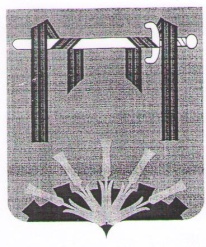 СОВЕТ ДЕПУТАТОВ ФЕРШАМПЕНУАЗСКОГО СЕЛЬСКОГО ПОСЕЛЕНИЯ НАГАЙБАКСКОГО МУНИЦИПАЛЬНОГО РАЙОНА ЧЕЛЯБИНСКОЙ ОБЛАСТИРЕШЕНИЕот «_13_»_апреля_ 20_16__ года  № _9__ с. ФершампенуазОб утверждении Правил благоустройства территорийнаселенных пунктов Фершампенуазского сельского поселенияВ соответствии с Федеральным законом от 6 октября 2003 года N 131-ФЗ «Об общих принципах организации местного самоуправления в Российской Федерации», Уставом Фершампенуазского сельского поселения, Совет депутатов Фершампенуазского сельского поселения Нагайбакского муниципального района Челябинской области, РЕШАЕТ:1. Утвердить «Правила благоустройства территорий населенных пунктов Фершампенуазского сельского поселения» в новой редакции.2. Признать утратившим силу – решение Совета депутатов Фершампенуазского сельского поселения от 30.05.2012 года № 14 «Об утверждении Правил благоустройства территории Фершампенуазского сельского поселения».3. Контроль за исполнением настоящего решения возложить на заместителя главы поселения Маметьева В.А. 4. Настоящее решение вступает в силу с момента официального обнародования.Глава Фершампенуазского     сельского поселения	 Е.Я.Шукшин
                                                                                                                 ПРИЛОЖЕНИЕ к решению Совета депутатов Фершампенуазского сельского поселенияот 13.04.2016  №9ПРАВИЛА БЛАГОУСТРОЙСТВА ТЕРРИТОРИЙ НАСЕЛЕННЫХ ПУНКТОВ
ФЕРШАПЕНУАЗСКОГО СЕЛЬСКОГО ПОСЕЛЕНИЯ Глава I. ОБЩИЕ ПОЛОЖЕНИЯ Настоящие Правила благоустройства территорий населенных пунктов  Фершампенуазского сельского  поселения (далее – Правила) разработаны на основе законодательства Российской Федерации, Челябинской области, Устава  Фершампенуазского сельского поселения Нагайбакского муниципального района Челябинской области (далее поселения), иных нормативных правовых актов, утвержденных органами местного самоуправления Нагайбакского муниципального района и  Фершампенуазского сельского поселения.Правила устанавливают единые и обязательные к исполнению требования 
в сфере благоустройства, определяют порядок уборки и содержания территорий населенных пунктов  поселения, объектов их благоустройства, перечень работ по благоустройству, их периодичность, порядок участия юридических 
и физических лиц, индивидуальных предпринимателей, являющихся собственниками, пользователями или владельцами земель, зданий (помещений в них), строений и сооружений, объектов благоустройства, застройщиками в содержании и благоустройстве прилегающих территорий, порядок содержания домашних животных, порядок производства земляных работ и работ, влекущих нарушение благоустройства и (или) природного ландшафта, регулируют порядок планирования и координации сроков проведения указанных работ, устанавливают требования к выдаче, продлению и закрытию ордеров на производство указанных работ в границах населенных пунктов  поселения.Требования, предусмотренные главой VII настоящих Правил, являются обязательными для исполнения всеми органами местного самоуправления, их должностными лицами, физическими,  юридическими лицами, индивидуальными предпринимателями,  при осуществлении земляных работ и работ, влекущих нарушение благоустройства  и (или) природного ландшафта.Глава II. ОСНОВНЫЕ ПОНЯТИЯАварийные работы – ремонтно-восстановительные работы на инженерных коммуникациях, иных объектах при их повреждении, требующие безотлагательного производства земляных работ для устранения угрозы безопасности физическим 
и юридическим лицам, их правам и охраняемым законом интересам.Аварийная ситуация – обстоятельства, которые могут быть определены визуальным способом без использования технических средств, нарушающие жизнеобеспечение населения или создающие угрозу жизни, здоровью людей, животных, причинения вреда имуществу, нарушения элементов благоустройства.Автомобильная дорога – объект транспортной инфраструктуры, предназначенный для движения транспортных средств и включающий в себя земельные участки в границах «красных линий» автомобильной дороги и расположенные на них 
или под ними конструктивные элементы (дорожное полотно, дорожное покрытие 
и подобные элементы) и дорожные сооружения, являющиеся ее технологической частью, защитные дорожные сооружения, искусственные дорожные сооружения, производственные объекты, элементы обустройства автомобильных дорог.Благоустройство территории – комплекс мероприятий по содержанию территории, а также по проектированию и размещению объектов благоустройства, направленных на обеспечение и повышение комфортности условий проживания граждан, поддержание и улучшение санитарного и эстетического состояния территории.Грунт – природная смесь, содержащая разные фракции в различных процентных соотношениях.Дорожная одежда – конструктивный элемент дороги, состоящий из покрытия, основания и дополнительных слоев основания (морозозащитные, теплоизоляционные, дренирующие и др.).Заказчик – юридическое или физическое лицо, индивидуальный предприниматель, являющиеся владельцами земельных участков, либо лица ими уполномоченные, обеспечивающие производство земляных, строительных или ремонтных работ, связанных с благоустройством территорий.Застройщик – физическое или юридическое лицо, индивидуальный предприниматель, осуществляющие на принадлежащих им земельных участках 
или на земельных участках иных правообладателей строительство, реконструкцию, капитальный ремонт объектов капитального строительства, а также выполнение инженерных изысканий, подготовку проектной документации для их строительства, реконструкции, капитального ремонта.Заявитель – физическое или юридическое лицо, индивидуальный предприниматель, либо их уполномоченные представители, обратившиеся с целью получения, продления и закрытия ордера на производство земляных работ.Зеленые насаждения – совокупность лесной, древесно-кустарниковой 
и травянистой растительности (цветочно-декоративные растения и газоны) 
на территории населенных пунктов поселения.Земляные работы – комплекс механизированных и (или) немеханизированных работ, включающий выемку (разработку) грунта, его перемещение, укладку 
с разравниванием и уплотнением грунта, а также подготовительные работы, связанные      с валкой древесно-кустарниковой растительности и расчисткой территории; сопутствующие работы (в том числе планировка площадей, откосов, полотна выемок        и насыпей; отделка земляного полотна; устройство уступов по откосам (в основании) насыпей; бурение ям бурильно-крановыми машинами; рыхление грунтов; засыпка пазух котлованов).Зона производства работ – территория, выделенная для производства работ, 
а также используемая при производстве работ, в том числе для временного размещения материалов, бытовых городков, оборудования, механизмов.Индивидуальная застройка – группы индивидуальных жилых домов 
с отведенными территориями (земельными садово-огородными участками 
и (или) палисадниками, надворными хозяйственными и иными постройками), 
участки регулярной малоэтажной застройки усадебного типа.Инженерные коммуникации – подземные, наземные и надземные сети, устройства поверхностного водоотвода и закрытой канализации, электро-, тепло-, газо-, водоснабжения, связи.Карта-схема – схематичное изображение границ прилегающей территории 
и расположенных на ней объектов благоустройства.Контейнер – стандартная емкость для сбора твердых коммунальных 
отходов, мусора.Критерии оценок состояния уборки и санитарного содержания территорий – показатели (средний процент нарушений), на основании которых производится оценка состояния уборки и содержания территории населенных пунктов  поселения.Малые архитектурные формы (далее – МАФ) – искусственные элементы среды: скамьи, урны, беседки, ограды, светильники, беседки, вазоны для цветов, скульптуры, площадки для отдыха, игр детей, занятия спортом, хозяйственных нужд.Мусор - бытовые отходы потребления и хозяйственной деятельности, утратившие свои потребительские свойства..."Надлежащее содержание объекта благоустройства – состояние объекта благоустройства, при котором он соответствует установленным техническим, санитарным и иным нормам и правилам.Несанкционированная свалка отходов – место нахождения отходов производства и потребления площадью более двух квадратных метров, не обустроенное 
в соответствии с требованиями законодательства в области охраны окружающей среды. Общественные туалеты – сооружения (стационарные, передвижные, биотуалеты), отвечающие санитарно-гигиеническим требованиям с соответствующим оборудованием и инвентарем (урны, туалетная бумага, электро- или бумажные полотенца, крючки для верхней одежды и т.д.), и предназначенные для оказания санитарно-гигиенических услуг населению на платной и (или) бесплатной основе.Объект улично-дорожной сети – элемент транспортной инфраструктуры , располагающийся на территории общего пользования, определенный «красными линиями», основным назначением которого является движение транспорта и пешеходов.Объекты благоустройства – искусственные покрытия поверхности земельных участков, иные части поверхности земельных участков в общественно-деловых, жилых 
и рекреационных зонах, не занятые зданиями и сооружениями, в том числе площади, улицы, проезды, дороги, аллеи, внутридворовые пространства, сады, парки, лесопарки, пляжи, детские и спортивные площадки, хозяйственные площадки, а также кладбища; зеленые насаждения, газоны; мосты, пешеходные тротуары, иные дорожные сооружения и их внешние элементы; территории и капитальные сооружения автостанций; сооружения и места для хранения и технического обслуживания автомототранспортных средств, в том числе гаражи, автостоянки, парковки, автозаправочные станции, моечные комплексы; технические средства регулирования дорожного движения; устройства наружного освещения и подсветки; береговые сооружения и их внешние элементы; фасады зданий, 
строений и сооружений, элементы их декора, а также иные внешние элементы зданий, строений и сооружений, кровли, крыльца, ограждения и защитные решетки, навесы, козырьки, окна, входные двери, балконы, наружные лестницы, эркеры, лоджии, карнизы, столярные изделия, ставни, водосточные трубы, наружные радиоэлектронные устройства, светильники, флагштоки, настенные кондиционеры и другое оборудование, пристроенное к стенам или вмонтированное в них, адресные таблицы (указатели наименования улиц, номеров домов); заборы, ограждения (временные ограждения зоны производства работ), ворота; малые архитектурные формы, объекты декоративного и рекреационного назначения, в том числе произведения монументального декоративного искусства (скульптуры, обелиски, стелы, памятные доски),предметы праздничного оформления; сооружения и временные нестационарные объекты, в том числе торговые объекты, специально приспособленные для торговли лотки, торговые ряды; отдельно расположенные объекты уличного оборудования, 
в том числе оборудованные посты контрольных служб, малые пункты связи, 
объекты для размещения информации и рекламы (включая тумбы, стенды и другие сооружения или устройства), общественные туалеты, урны и другие уличные мусоросборники; места, оборудование и сооружения, предназначенные для санитарного содержания территории, в том числе для сбора и вывоза мусора, отходов производства и потребления; рассматриваемые в качестве объектов благоустройства территории производственных объектов и  зон инженерной инфраструктуры, зон специального назначения, а также соответствующие санитарно-защитные зоны; наружная часть производственных и инженерных сооружений; иные объекты, в отношении которых действия субъектов права регулируются законодательством о благоустройстве.Ордер – документ, дающий право производства подготовительных, земляных работ и работ, влекущих нарушение благоустройства и (или) природного ландшафта, выданный ОАиГ.Остановочная площадка – благоустроенный участок территории, примыкающий к дорожному полотну, используемый для организации остановки пассажирского транспорта.Отведенная территория – часть земельного участка на территории поселения, предоставленная в установленном порядке юридическим лицам, индивидуальным предпринимателям и гражданам на праве собственности, аренды, ином праве пользования.Ответственный исполнитель работ – уполномоченное лицо, непосредственно на которое возложены обязанности по организации, производству и контролю хода работ.ОАиГ – отдел архитектуры и градостроительства администрации Нагайбакского муниципального районаОтходы производства и потребления (далее – отходы) – вещества 
или предметы, которые образованы в процессе производства, выполнения работ, 
оказания услуг или в процессе потребления, которые подлежат удалению в соответствии с Федеральным законом  ”Об отходах производства и потребления”.Парковка – специально обозначенное и, при необходимости, обустроенное 
и оборудованное место, являющееся в том числе частью автомобильной дороги 
и (или) примыкающее к проезжей части и (или) тротуару, обочине, либо являющееся частью площадей и иных объектов улично-дорожной сети, зданий, строений или сооружений и предназначенное для организованной стоянки транспортных средств на платной основе или без взимания платы по решению собственника или иного владельца автомобильной дороги, собственника земельного участка либо собственника соответствующей части здания, строения или сооружения.Период производства работ – период времени с температурой грунта 
и наружного воздуха, позволяющей выполнить работы по восстановлению нарушенного благоустройства и зеленых насаждений, а также иные работы, проведение которых 
в зимний период невозможно. В населенных пунктах поселения период производства работ устанавливается ежегодно с 15 апреля до 01 октября.В зависимости от погодных условий продолжительность указанного периода может изменяться муниципальным правовым актом Администрации  поселения.Планировка территории – выравнивание рельефа местности с использованием грунта или плодородной почвы для придания территории формы, необходимой 
для проведения определенных технических мероприятий. Плодородная почва – вещество, содержащее комплекс органических соединений (гумус, перегной и др.), необходимый для развития растений.Подрядчик – юридическое лицо, индивидуальный предприниматель, обязавшиеся по договору подряда выполнить определенную работу.Подтопление – подъем уровня грунтовых вод, вызванный повышением горизонта вод в реках, водохранилищах, затопление водой участка дороги, 
транспортных тоннелей, части территорий от атмосферных осадков, снеготаяния, некачественно уложенного асфальтобетонного покрытия дорог, тротуаров, сброса 
или утечки воды из инженерных систем и коммуникаций, неисправности либо нарушения правил обслуживания водоприемных устройств и сооружений поверхностного водоотвода, препятствующее движению пешеходов, автотранспорта.Придомовая территория – примыкающий к дому земельный участок 
с элементами озеленения и благоустройства, иными предназначенными 
для обслуживания, эксплуатации и благоустройства данного дома и расположенными 
на указанном земельном участке объектами. Прилегающая территория – территория, примыкающая к отведенной.Продление ордера – увеличение сроков производства земляных работ и работ, влекущих нарушение благоустройства и (или) природного ландшафта по обращению заявителя.Проектная документация – документация, содержащая текстовые 
и графические материалы и определяющая архитектурные, функционально-технологические, конструктивные и инженерно-технические решения для обеспечения строительства, реконструкции и (или) технического перевооружения объектов капитального строительства.Содержание территории – комплекс мероприятий, связанных с уборкой территории, поддержанием в чистоте и проведением своевременного ремонта фасадов зданий, строений, сооружений, малых архитектурных форм, заборов и ограждений; 
содержанием строительных площадок, инженерных коммуникаций и их конструктивных элементов, зеленых насаждений, объектов транспортной инфраструктуры и иных объектов недвижимости, находящихся на земельном участке и являющихся объектами благоустройства, в соответствии с законодательством.Сточные воды – дождевые, талые, инфильтрационные, поливомоечные, дренажные воды, сточные воды централизованной системы водоотведения и другие воды, отведение (сброс) которых в водные объекты осуществляется после их использования или сток которых осуществляется с водосборной площади.Стоянка автотранспорта (далее – автостоянка) – сооружение или огороженная открытая площадка, предназначенная для временного или длительного хранения (стоянки) автомобилей.Твердые коммунальные отходы (далее – ТКО) – отходы, образующиеся 
в жилых помещениях в процессе потребления физическими лицами, а также товары, утратившие свои потребительские свойства в процессе их использования физическими лицами в жилых помещениях в целях удовлетворения личных и бытовых нужд. 
К твердым коммунальным отходам также относятся отходы, образующиеся в процессе деятельности юридических лиц, индивидуальных предпринимателей. Территории общего пользования – территории, которыми беспрепятственно пользуется неограниченный круг лиц (в том числе площади, улицы, проезды, береговые полосы водных объектов общего пользования).Разработка грунта – выемка (полувыемка), насыпь (полунасыпь), устройство выравнивающего слоя, противофильтрационной подушки, обратного фильтра, дренаж. Разработка грунта может выполняться механизированным способом, с использованием средств гидромеханизации или вручную.Уборка территорий – вид деятельности, связанный со сбором, вывозом 
в специально отведенные места отходов производства и потребления, снега, а также иные мероприятия, направленные на обеспечение экологического 
и санитарно-эпидемиологического благополучия населения и охрану окружающей среды.Улично-дорожная сеть – система транспортной инфраструктуры. Улично-дорожная сеть представляет собой единую непрерывную сеть улиц, дорог, площадей, а также иных элементов, предназначенную для осуществления транспортных и иных коммуникаций, выхода на внешние направления за пределы населенного пункта. Улично-дорожная сеть связывает между собой все элементы планировочной структуры, 
а также объекты внутри планировочных районов.Усовершенствованное покрытие – покрытие цементобетонное, асфальтобетонное, из щебня и гравия, обработанных вяжущими материалами, 
а также уложенное искусственной тротуарной плиткой либо натуральным камнем.Элемент благоустройства – составная, конструктивная часть объекта благоустройства, наличие которой обеспечивает надлежащее использование объекта 
по его функциональному назначению.Глава III. ТРЕБОВАНИЯ К СОДЕРЖАНИЮ И БЛАГОУСТРОЙСТВУ ТЕРРИТОРИИ НАСЕЛЕННЫХ ПУНКТОВ  ПОСЕЛЕНИЯФизические и юридические лица, индивидуальные предприниматели 
должны соблюдать чистоту, поддерживать порядок и принимать меры 
для сохранения объектов благоустройства на всей территории населенных пунктов  поселения, в том числе, на территориях жилых домов индивидуальной застройки.Благоустройство территории населенных пунктов поселения заключается в проведении мероприятий, обеспечивающих:размещение площадок, контейнеров, урн в местах общего пользования 
для сбора и временного хранения отходов и мусора, соблюдение режимов уборки, 
мытья и дезинфекции данных объектов, своевременный вывоз в установленные места 
и размещение (утилизация, обезвреживание) отходов и мусора;благоустройство объектов улично-дорожной сети, инженерных сооружений (мостов, дамб, путепроводов и т.д.), объектов уличного освещения, малых архитектурных форм и других объектов благоустройства;поддержание в чистоте и исправном состоянии зданий, строений, сооружений 
и их элементов;выполнение работ по содержанию территории в пределах нормативных санитарно-защитных зон, соблюдению установленных санитарных норм в местах захоронения (кладбищах), парках, пляжах, рынках, лечебно-профилактических учреждениях, во время проведения массовых мероприятий;уборку, полив, подметание территории населенного пункта, в зимнее время года – уборку и вывоз снега, обработку объектов улично-дорожной сети противогололедными препаратами, очистку от мусора родников, ручьев, канав, и других водопроводных устройств;озеленение территорий населенных пунктов, а также содержание зеленых насаждений, в том числе кошение травы, обрезку деревьев и кустарников;предотвращение загрязнения территории населенного пункта жидкими, сыпучими и иными веществами при сборе, транспортировке, утилизации  ТКО;предотвращение выноса грязи на улицы населенного пункта  машинами, механизмами, иной техникой с территории производства работ и грунтовых дорог, организацию мойки транспортных средств в специально оборудованных местах.Физические и юридические лица, индивидуальные предприниматели обязаны:обеспечивать  содержание своими силами и средствами либо путем заключения договоров со специализированными организациями или организациями, осуществляющими управление/эксплуатацию многоквартирных домов (в случае, 
если территория используется собственниками помещений в многоквартирном доме), элементов и (или) объектов благоустройства на отведенной и прилегающей территории 
с учетом требований настоящих Правил;содержать здания, включая жилые дома, сооружения в соответствии 
с требованиями законодательства Российской Федерации, в том числе в области обеспечения санитарно-эпидемиологического благополучия населения, технического регулирования, пожарной безопасности, защиты прав потребителей;информировать администрацию поселения, правоохранительные органы о случаях причинения ущерба объектам благоустройства;производить окраску фасада здания и (или) сооружения после согласования с ОАиГ;выполнять благоустройство отведенных и прилегающих территорий;обеспечивать содержание придомовых территорий с расположенными 
на них элементами озеленения, благоустройства и иными предназначенными 
для обслуживания, эксплуатации многоквартирных домов объектами;производить в весенний и осенний периоды очистку существующих водоотводных кюветов, перепусков, находящихся на примыкающих земельных участках, с последующим вывозом мусора.Физические и юридические лица, индивидуальные предприниматели 
имеют право:производить ремонтные и строительные работы в соответствии с проектной документацией по согласованию с ОАиГ;участвовать в социально значимых работах, выполняемых в рамках решения органами местного самоуправления вопросов организации благоустройства, 
объединяться для проведения работ по содержанию территорий;получать информацию уполномоченных органов по вопросам содержания 
и благоустройства территории населенного пункта;участвовать в смотрах, конкурсах, иных массовых мероприятиях 
по содержанию территории населенного пункта;делать добровольные пожертвования на благоустройство территории населенного пункта.На территории населенных пунктов поселения запрещается:сброс мусора, иных отходов производства и потребления вне специально отведенных для этого мест, захламление, загрязнение отведенной территории 
и территорий общего пользования;сжигание листвы, травы, частей деревьев, кустарников и других остатков растительности, за исключением случаев, предусмотренных федеральным законодательством;сжигание мусора, иных отходов производства и потребления на территории населенного пункта поселения;организация несанкционированной свалки отходов, свалки снега, 
собранного при уборке улично-дорожной сети;перевозка грунта, мусора, сыпучих строительных материалов, легкой тары, листвы, спила деревьев без покрытия их брезентом или другим материалом, исключающим загрязнение дорог;использование газонов, детских, спортивных площадок, арок зданий 
не по целевому назначению;размещение автотранспорта на местах для сбора 
и временного хранения ТКО;торговля в неустановленных для торговли местах;самовольная установка временных нестационарных объектов;мойка загрязненных транспортных средств вне специально отведенных 
для этого мест;размещение разукомплектованных транспортных средств независимо 
от места их расположения, кроме специально отведенных для стоянки мест в производственных зонах;использование для размещения транспортных средств проезжей части улиц, проездов, тротуаров и других территорий;производство работ по ремонту транспортных средств, механизмов 
во дворах многоквартирных домов, а также любых ремонтных работ, сопряженных 
с шумом, выделением и сбросом вредных веществ, превышающих установленные 
нормы (отработанные газы, горюче-смазочные материалы и пр.) вне специально отведенных для этого мест;разлив (слив) жидких бытовых и промышленных отходов, технических жидкостей (нефтепродуктов, химических веществ и т.п.) на рельеф местности, в неустановленных местах;складирование на срок более 15 дней на землях общего пользования строительных материалов (плиты перекрытия, песок, дресва, щебень, поддоны, 
кирпич и др.), угля, дров;возведение и установка блоков и иных ограждений территорий, препятствующих проезду специального транспорта;повреждение и уничтожение объектов благоустройства;установка и размещение рекламы, афиш, объявлений и указателей 
в неустановленных местах;раскапывание участков под огороды, строительство погребов 
без соответствующего разрешения.При разработке проектов планировки и застройки территории населенных пунктов поселения, формировании жилых и рекреационных зон, проектов реконструкции и строительства дорог и других объектов транспортной инфраструктуры, зданий, сооружений и других объектов социальной инфраструктуры (лечебно-профилактических, торговых, культурно-зрелищных, транспортного обслуживания и других учреждений), земельных участков учитываются потребности инвалидов и других маломобильных категорий граждан (людей пожилого возраста, инвалидов с нарушениями 
опорно-двигательного аппарата, слуха, дефектами зрения и т.д.).Объекты социальной и транспортной инфраструктуры, многоквартирные дома оснащаются техническими средствами для обеспечения доступа в них маломобильных категорий граждан (нормативные пандусы, поручни, подъемники и другие приспособления, информационное оборудование для людей с ограничениями слуха, зрения и др.), а земельные участки, проезжие части, тротуары приспосабливаются 
для беспрепятственного передвижения по ним маломобильных групп, в том числе 
за счет изменения параметров проходов и проездов, качества поверхности 
путей передвижения и т.д.Основные пешеходные направления по пути движения школьников, инвалидов 
и пожилых людей освещаются.Проектирование, строительство, установка технических средств и оборудования, способствующих передвижению маломобильных групп населения, осуществляются 
при новом строительстве в соответствии с утвержденной проектной документацией 
либо в рамках выполнения мероприятий целевых программ поддержки инвалидов 
и маломобильных групп населения.Глава IV. ОРГАНИЗАЦИЯ СОДЕРЖАНИЯ И БЛАГОУСТРОЙСТВА ТЕРРИТОРИИ НАСЕЛЕННЫХ ПУНКТОВ ПОСЕЛЕНИЯ, ВИДЫ РАБОТ ПО БЛАГОУСТРОЙСТВУЗакрепление территории населенных пунктов поселения в целях благоустройства за физическими, юридическими лицами и индивидуальными предпринимателями осуществляется в соответствии с требованиями настоящих Правил.Субъектами отношений по благоустройству территории являются:органы и должностные лица местного самоуправления поселения в пределах их компетенции;органы местного самоуправления Нагабакского муниципалного района и их должностные лица в пределах их компетенции;предприятия, организации, учреждения (далее – юридические лица);физические лица, в том числе собственники индивидуальных жилых домов; индивидуальные предприниматели, проживающие или пребывающие на территории поселения;специализированные организации, осуществляющие свои функции 
в соответствии нормативными правовыми актами органов местного самоуправления, 
в том числе оказывающие потребителям жилищно-коммунальные услуги 
в соответствии с законодательством Российской Федерации.Органы и должностные лица местного самоуправления поселения обеспечивают содержание и благоустройство территорий населенных пунктов  поселения, посредством:принятия и исполнения муниципальных правовых актов, в том числе программ по благоустройству территорий населенных пунктов поселения;создания муниципальных учреждений;заключения с юридическими и физическими лицами, индивидуальными предпринимателями муниципальных контрактов (договоров);информирования и просвещения населения по вопросам благоустройства территорий.Юридические и физические лица, в том числе собственники индивидуальных жилых домов, индивидуальные предприниматели, проживающие или пребывающие 
на территории поселения, обеспечивают содержание отведенной и прилегающей территории, объектов благоустройства в соответствии с настоящими Правилами.Специализированные организации осуществляют содержание отведенной 
и прилегающей территории в соответствии с технологическими регламентами работ 
по комплексной уборке территорий, разрабатываемыми в соответствии с настоящими Правилами.При осуществлении мероприятий по содержанию и благоустройству территории размер прилегающей территории определяется от границ отведенной территории, исходя из следующих параметров:для отдельно стоящих временных нестационарных объектов мелкорозничной торговли, бытового обслуживания и услуг (киосков, павильонов, автомоек и др.), гаражей, расположенных:на жилых территориях –  по периметру, за исключением земельного участка, входящего в состав общего имущества собственников помещений 
в многоквартирных домах;на территории общего пользования –  по периметру;на производственных территориях –  по периметру;на прочих территориях –  по периметру;для индивидуальных жилых домов –  по периметру усадьбы, 
а со стороны въезда (входа) – до проезжей части дороги;для нежилых зданий, многоквартирных домов, расположенных 
на земельных участках, сформированных по отмостке здания:по длине – на длину здания плюс половина санитарного разрыва 
с соседними зданиями, в случае отсутствия соседних зданий – ;по ширине – от фасада здания до края проезжей части дорогидля нежилых зданий (комплекса зданий), многоквартирных домов –  от границ отведенного земельного участка или от ограждения по периметру;для автостоянок –  по периметру;для промышленных объектов –  от ограждения по периметру;для строительных объектов –  от ограждения по периметру;для отдельно стоящих тепловых, трансформаторных подстанций, зданий 
и сооружений инженерно-технического назначения на территориях общего пользования 
–  по периметру;для автозаправочных станций (далее – АЗС), автогазозаправочных станций (далее – АГЗС) –  по периметру и подъезды к объектам;для иных территорий:автомобильных дорог –  от края проезжей части;территорий, прилегающих к наземным, надземным инженерным коммуникациям и сооружениям, – по  в каждую сторону, 
если иное не предусмотрено договором;территорий, прилегающих к рекламным конструкциям, –  
по периметру (радиусу) основания.Определенные согласно данному пункту территории могут включать 
в себя тротуары, зеленые насаждения, другие территории, но ограничиваются 
дорожным бордюром, полотном дороги общего пользования, линией пересечения 
с прилегающей территорией другого юридического, физического лица, индивидуального предпринимателя.Работы по благоустройству и содержанию осуществляют:на прилегающих территориях многоквартирных домов – организации, обслуживающие жилищный фонд, если собственниками заключен договор 
на управление/эксплуатацию многоквартирным домом. При отсутствии такого договора – собственники помещений в многоквартирном доме.на земельных участках, находящихся в собственности, постоянном (бессрочном) и безвозмездном пользовании, аренде физических и юридических лиц, индивидуальных предпринимателей, и прилегающих к ним территориях – данные физические и юридические лица, индивидуальные предприниматели;на участках индивидуальной застройки, принадлежащих физическим лицам, 
и прилегающих к ним территориях – собственники и (или) пользователи индивидуальных жилых домов;на территориях, отведенных под проектирование и застройку (до начала работ), и прилегающих к ним территориях – юридические и физические лица, с момента оформления распоряжения о предоставлении земельного участка для строительства 
(за исключением участков, где расположены жилые дома, планируемые под снос);на неиспользуемых территориях – администрация  поселения;на территориях, где ведется строительство или производятся планировочные, подготовительные работы, и прилегающих к ним территориях (на все время строительства или проведения работ) – организации, ведущие строительство, производящие работы;на территориях, прилегающих к временным нестационарным объектам, 
– собственники (пользователи) данных объектов;на участках теплотрасс, воздушных линий электропередачи, газопроводов 
и других инженерных коммуникаций – пользователи, а в случае их отсутствия 
– собственники;на территориях садоводческих объединений граждан – соответствующие объединения;на тротуарах:примыкающих к проезжей части улиц или к проездам, отделенных от проезжей части газоном шириной не более трех метров и не имеющих непосредственных выходов из подъездов жилых зданий – организации, отвечающие за уборку и содержание проезжей части;имеющих непосредственные выходы из подъездов жилых зданий, тротуарах придомовых территорий, въездах во дворы, пешеходных дорожках, расположенных 
на придомовых территориях, – организации, осуществляющие управление/эксплуатацию многоквартирными домами, либо собственники помещений в многоквартирных домах;на проезжей части по всей ширине дорог, площадей, улиц и проездов улично-дорожной сети – организации, отвечающие за уборку и содержание проезжей части;на территориях парковок автотранспорта – физические и юридические лица, индивидуальные предприниматели, во временном пользовании или собственности которых находится обслуживаемое данной парковкой помещение или здание; 
при отсутствии собственников или пользователей – организации, отвечающие 
за уборку и содержание проезжей части.При смене владельцев или пользователей зданий, земельных участков, помещений, для которых была предусмотрена парковка автотранспорта, обязанности 
по ее содержанию возлагаются на их преемников;на объектах озеленения (ограждения проезжей части, тротуаров и другие элементы озеленения, парки, газоны), в том числе расположенных на них тротуарах, пешеходных зонах, лестничных сходах – организации, в эксплуатации которых находятся данные объекты озеленения;на газонной части и тротуарах, расположенных вдоль многоквартирных домов, – на организации, осуществляющие управление/эксплуатацию многоквартирными домами, в пределах границ прилегающей территории;на прилегающих территориях, въездах и выездах с АЗС, АЗГС – пользователи (собственники) указанных объектов;на территориях вокруг опор установок наружного освещения (далее – УНО) 
и контактной сети, расположенных на тротуарах, – организации, отвечающие 
за уборку данной территории;на территориях, прилегающих к трансформаторным и распределительным подстанциям, другим инженерным сооружениям, работающим в автоматическом режиме (без обслуживающего персонала), а также к опорам линий электропередачи, 
мачтам, байпасам – пользователи (собственники) объектов;на территориях  организаций, подъездов к ним – администрации организаций, являющихся собственниками (пользователями) объектов недвижимости, расположенных на указанных территориях;на территориях, прилегающих к водоемам, находящимся в собственности (пользовании), – собственники и пользователи объектов;Администрация  поселения обеспечивает:выполнение работ по ремонту и содержанию, в том числе в зимний период, объектов благоустройства (дороги, тротуары, пешеходные дорожки, газоны и иные) улично-дорожной сети;организацию работ по санитарной уборке территорий пляжей;организацию работ по санитарной уборке кладбищ;организацию содержания объектов благоустройства (навесы, скамейки, урны) остановок общественного транспорта в части ремонта и эстетического состояния.Уборка территорий проезжей части, придомовых территорий, мест массового пребывания людей производится  в дневное время, 
а в случае обстоятельств непреодолимой силы (чрезвычайные ситуации, стихийные бедствия) – круглосуточно.Вывоз скола асфальта при проведении дорожно-ремонтных работ производится организациями, проводящими работы 
 – в течение суток.Уборка отходов от сноса (обрезки) зеленых насаждений осуществляется организациями, производящими работы по сносу (обрезке) данных зеленых насаждений.Уборка и вывоз отходов от сноса (обрезки) зеленых насаждений, удаление пней после сноса зеленых насаждений в границах земельного участка под многоквартирным домом, объектов для обслуживания, эксплуатации, благоустройства данного дома, оформленных в соответствии с требованиями жилищного, земельного, градостроительного законодательства, осуществляется собственниками помещений 
в данном многоквартирном доме либо организациями, с которыми собственники помещений заключили договор на управление/эксплуатацию многоквартирным домом.   Вывоз отходов от сноса (обрезки) зеленых насаждений производится в течение в течение суток с момента начала работ.Упавшие деревья удаляются собственником (пользователем) земельного участка либо специализированной организацией немедленно с проезжей части дорог, тротуаров, от токонесущих проводов, фасадов жилых и производственных зданий.Не допускается складирование спила, упавших деревьев, веток, опавшей листвы 
и смета на площадках для сбора и временного хранения твердых коммунальных отходов.Раздел 1. Виды работ по благоустройству и их периодичность Работы по содержанию объектов благоустройства включают:ежедневный осмотр всех элементов благоустройства (ограждений, 
зеленых насаждений, бордюров, пешеходных дорожек, малых архитектурных форм, устройств наружного освещения и подсветки и т.д.), расположенных на соответствующей территории, для своевременного выявления неисправностей и иных несоответствий требованиям нормативных актов;исправление повреждений отдельных элементов благоустройства 
при необходимости;мероприятия по уходу за деревьями и кустарникам, газонами, цветниками (полив, стрижка газонов и т.д.) по установленным нормативам;проведение санитарной очистки канав, труб, дренажей, предназначенных 
для отвода ливневых и грунтовых вод, от отходов и мусора один раз весной 
и далее по мере накопления (от двух до четырех раз в сезон);очистку, окраску и (или) побелку малых архитектурных форм и элементов внешнего благоустройства (скамеек, оград, заборов, газонных ограждений и т.п.) 
по мере необходимости с учетом технического и эстетического состояния данных объектов, но не реже одного раза в год;очистку мусоросборников, урн по мере накопления мусора, их мойку 
и дезинфекцию один раз в месяц (в теплое время года), окраску и побелку 
– не реже одного раза в год, а металлических мусоросборников и урн – не менее двух раз 
в год (весной и осенью);ежедневную уборку территории (мойка, полив, подметание, удаление мусора, снега, наледи, проведение иных технологических операций для поддержания объектов благоустройства в чистоте);сбор и вывоз отходов по  утвержденным графикам.Работы по ремонту (текущему, капитальному) объектов благоустройства включают:восстановление и замену покрытий дорог, проездов, тротуаров 
и их конструктивных элементов по мере необходимости;установку, замену, восстановление малых архитектурных форм 
и их отдельных элементов по мере необходимости;однократную установку мусоросборников, урн с дальнейшей заменой 
по мере необходимости, оборудование и восстановление контейнерных площадок 
в соответствии с санитарными правилами и нормами;ремонт и восстановление разрушенных ограждений и оборудования спортивных, хозяйственных площадок и площадок для отдыха граждан 
по мере необходимости;восстановление объектов наружного освещения, окраску опор наружного освещения по мере необходимости, но не реже одного раза в два года;снос сухих, аварийных и потерявших декоративный вид деревьев 
и кустарников с корчевкой пней, посадку деревьев и кустарников, подсев газонов, санитарную обрезку растений, удаление поросли, стрижку и кронирование 
живой изгороди, лечение ран при необходимости.Работы по созданию новых объектов благоустройства включают:1) ландшафтные работы: устройство покрытий поверхности (в том числе 
с использованием тротуарной плитки), дорожек, автостоянок, площадок, установку 
малых архитектурных форм (скульптурно-архитектурных и монументально-декоративных композиций, в том числе с использованием природного камня, устройство цветников 
и газонов, монументов, устройств для оформления мобильного 
и вертикального озеленения, водных устройств и т.п.) и элементов внешнего благоустройства (оград, заборов, газонных ограждений и т.п.);2) работы по созданию озелененных территорий: посадку деревьев и кустарников, создание живых изгородей, газонов и иные работы в соответствии с проектной документацией, разработанной, согласованной и утвержденной в установленном порядке;3) мероприятия по созданию объектов наружного освещения и художественно-светового оформления населенного пункта.Работы, связанные с разработкой грунта, временным нарушением благоустройства территории населенного пункта, производятся в соответствии с требованиями главы VII настоящих Правил, а также нормативными правовыми актами, регламентирующими выполнение строительных и ремонтных работ.Работы по содержанию и уборке придомовых территорий проводятся в объеме не менее установленного законодательством Российской Федерации минимального перечня необходимых для обеспечения надлежащего содержания общего имущества 
в многоквартирном доме услуг и работ и с учетом утвержденных собственниками помещений в многоквартирных домах перечня работ/услуг по содержанию и ремонту общего имущества в многоквартирном доме и периодичности их выполнения/оказания.Виды работ по капитальному ремонту, ремонту, содержанию объектов благоустройства, относящихся к составу объектов улично-дорожной сети, 
определены Классификацией работ по капитальному ремонту, ремонту и содержанию 
автомобильных дорог, утвержденной Министерством транспорта Российской Федерации.Вид, сроки и состав дорожных работ по каждому объекту улично-дорожной сети устанавливаются на основании ведомостей дефектов, диагностики, инженерных изысканий, проектной документации и других документов, содержащих оценку фактического состояния объектов.Раздел 2. Содержание территории общего пользования Подраздел 1. Уборка территории в зимний периодЗимняя уборка проезжей части улиц и проездов осуществляется 
в соответствии с настоящими Правилами, ГОСТ, устанавливающими требования 
к эксплуатационному состоянию автомобильных дорог.Период зимней уборки устанавливается ежегодно с 01 октября по 15 апреля. 
В случае резкого изменения погодных условий (снег, мороз) сроки начала и окончания зимней уборки корректируются правовым актом администрации  поселения.Организации, отвечающие за уборку территорий, ежегодно 
в срок до 01 октября обеспечивают готовность уборочной техники.Вывоз снега с улиц и проездов должен осуществляться на специальные площадки (снегосвалки, и т.п.), подготовка которых 
должна быть завершена до 01 октября. Запрещается вывоз снега на несогласованные 
в установленном порядке места.Места, пригодные для временного складирования снега, 
их последующая очистка и рекультивация, определяются правовым актом администрации  поселения. В зимний период скамейки, дорожки, урны и прочие элементы 
(малые архитектурные формы), подходы к ним, а также пространство вокруг них очищаются от снега и наледи.Технология и режимы производства уборочных работ на проезжей части дорог и проездов, тротуаров и придомовых территорий должны обеспечить беспрепятственное движение транспортных средств и пешеходов независимо от погодных условий.Запрещается:1) выдвигать или перемещать на проезжую часть  улиц и проездов снег, счищаемый с внутриквартальных проездов, придомовых территорий, 
территорий предприятий, организаций, строительных площадок, торговых объектов;2) применять техническую соль и жидкий хлористый кальций в чистом виде 
в качестве противогололедного препарата на тротуарах, в парках, скверах, дворах 
и прочих пешеходных и озелененных зонах;3) выдвигать снег, счищаемый с полотна проезжей части, на территории придорожных парковок автотранспорта, к столбам уличного освещения, временным нестационарным объектам мелкорозничной торговли;Зимняя уборка улиц и тротуаров:1) 	к первоочередным операциям зимней уборки относятся:б) 	сгребание снега;в) 	формирование снежного вала для последующего вывоза;г) 	выполнение разрывов в валах снега на перекрестках, подъездов к административным и общественным зданиям, выездов из дворов и прочее;2) 	к операциям второй очереди относятся:а) 	удаление снега (вывоз);в) 	скалывание льда и удаление снежно-ледяных образований.Сгребание снега:механизированное сгребание снега с проезжей части начинается при высоте 
рыхлой массы на дорожном полотне 2,5-, что соответствует  свежевыпавшего неуплотненного снега.При длительном снегопаде циклы механизированного сгребания проезжей части осуществляются после каждых  свежевыпавшего снега;Формирование снежных валов:снег, счищаемый с проезжей части улиц следует убирать на разделительную полосу и формировать в виде снежных валов с разрывами 
на ширину 2,0-.Формирование снежных валов не допускается:в зоне треугольника видимости на пересечениях всех дорог, улиц 
в одном уровне;ближе  от пешеходного перехода;на участках дорог, оборудованных транспортными ограждениями 
или повышенным бордюром;на тротуарах.Ширина снежных валов не должна превышать , 
валы снега должны быть подготовлены к погрузке в самосвалы. При формировании снежных валов в лотках не допускается перемещение снега 
на тротуары и газоны, а также на парковки, расположенные вдоль проезжей части;Вывоз снега с улиц и проездов осуществляется в два этапа: первоочередной (выборочный) вывоз снега от наземных пешеходных переходов, с мест массового посещения населения, въездов на территорию больниц и других социально важных объектов - осуществляется 
в течение 24 часов после окончания снегопада; последующий - время для вывоза снега не может превышать  более 5 днейПри уборке дорог снегоуборочной техникой, уборку снежного вала 
с территории автомобильной стоянки осуществляют организации, отвечающие за уборку и содержание проезжей части.Уборка обочин на дорогах: снег, сдвигаемый в процессе снегоуборочных работ с проезжей части дорог на обочины, перемещается с обочин на откосы насыпи либо перекидывается ротором в полосу отвода, а при невозможности выполнения названных операций – вывозится на снегосвалки.Время, необходимое для очистки обочин от снега, – не более 24 часов 
после окончания снегопада;Уборка тротуаров, пешеходных дорожек: ручная зачистка 
на тротуарах, пешеходных дорожках начинаются сразу 
по окончании снегопада. При интенсивных длительных снегопадах циклы снегоочистки 
повторяются после каждых  выпавшего снега.Подраздел 2. Уборка территорий в летний периодПериод летней уборки устанавливается с 16 апреля по 30 сентября. 
В случае резкого изменения погодных условий, в соответствии с правовым актом администрации поселения, сроки проведения летней уборки могут изменяться. 
Мероприятия по подготовке уборочной техники к работе в летний период проводятся 
в сроки, определенные правовым актом администрации  поселения.Мойка дорожных покрытий проезжей части площадей, 
улиц и проездов, производится в ночное (с 23 часов до 7 часов) и дневное время в соответствии с технологическими рекомендациями.При мойке проезжей части не допускается выбивание струей воды смета 
и мусора на тротуары, газоны, близко расположенные фасады зданий, 
объекты торговли и т.д.В период листопада лица, ответственные за уборку закрепленных территорий, производят сгребание и вывоз опавшей листвы с газонов вдоль улиц, придомовых территорий. При этом запрещается сгребание листвы к комлевой части зеленых насаждений и ее складирование на площадках для сбора 
и временного хранения ТКО.Требования к летней уборке дорог:проезжая часть полностью очищается от всякого вида загрязнений 
и промывается. Осевые, резервные полосы, обозначенные линиями регулирования, постоянно очищаются от песка и различного мелкого мусора;тротуары полностью очищаются от грунтово-песчаных наносов, различного мусора, промываются;обочины дорог очищаются от крупногабаритного и другого мусора.Раздел 3. Содержание придомовых территорий многоквартирных домовСодержание придомовых территорий осуществляется в соответствии 
с Правилами содержания общего имущества в многоквартирном доме, минимальным перечнем необходимых для обеспечения надлежащего содержания общего имущества 
в многоквартирном доме услуг и работ, принятыми собственниками помещений решениями о перечне, объемах услуг и работ по содержанию и ремонту общего имущества в многоквартирном доме.Организация работ по содержанию и благоустройству придомовой территории производится собственниками помещений в многоквартирных домах 
либо лицами, осуществляющими по договору управление/эксплуатацию многоквартирными домами.Парковка для временного размещения личного автотранспорта 
на придомовых и внутриквартальных территориях допускается в один ряд и должна обеспечивать беспрепятственное продвижение уборочной и специальной техники. Запрещается парковка, длительное хранение разукомплектованных, грузовых транспортных средств на придомовых территориях, внутриквартальных проездах, 
перед контейнерными площадками. Хранение данных автотранспортных средств, 
в том числе частных, допускается только в гаражах, на автостоянках или автобазах.Парковка автотранспорта может быть организована на земельном участке, входящем в состав общего имущества собственников помещений в многоквартирных домах, на основании решения общего собрания собственников помещений 
в данных домах.Организация стоянки и парковки автотранспорта на земельных участках, 
не входящих в состав общего имущества собственников помещений в многоквартирных домах, осуществляется в порядке, установленном земельным законодательством и нормативными правовыми актами органов местного самоуправления  поселения. Организаторы парковки соблюдают санитарные нормы и правила 
и обеспечивают санитарное содержание и благоустройство зоны, отведенной 
для парковки автотранспорта, и прилегающей к ней территории, вывоз твердых коммунальных отходов в соответствии с заключенными соглашениями (договорами).При организации парковки автотранспорта запрещаются снос и (или) повреж-дение зеленых насаждений, ограждающих конструкций, малых архитектурных форм.Парковки автотранспорта и автотранспорт не должны:1) размещаться на детских и спортивных площадках, в местах отдыха, на газонах;2) препятствовать пешеходному движению, проезду автотранспорта 
и специальных машин (пожарных, машин скорой помощи, аварийных, уборочных и др.).Собственники помещений в многоквартирных домах или лица, осуществляющие по договору управление/эксплуатацию многоквартирными домами, обеспечивают в темное время суток наружное освещение подъездов многоквартирных домов. Режим работы домовых фонарей должен обеспечивать благоприятные 
и безопасные условия проживания граждан.Многоквартирные жилые дома, не имеющие канализации, должны быть оборудованы выгребными ямами для совместного сбора туалетных и помойных нечистот с непроницаемым дном, стенками и крышками с решетками, препятствующими попаданию крупных предметов в яму.Оборудование и содержание выгребных ям осуществляют собственники помещений или лица, осуществляющие по договору управление/эксплуатацию многоквартирными домами.Жидкие нечистоты вывозятся по договорам или разовым заявкам организациями, имеющими специальный транспорт.Собственники помещений в многоквартирных домах или лица, осуществляющие по договору управление/эксплуатацию многоквартирными домами, осуществляют содержание прилегающих территорий в границах и на условиях, установленных в соответствии настоящими Правилами.Подраздел 1. Уборка придомовых территорий многоквартирных домов
в зимний периодТротуары, придомовые территории и проезды очищаются от снега и наледи до асфальта, посыпаются песком.Счищаемый снег с придомовых территорий разрешается складировать 
на территориях дворов в местах, не препятствующих свободному вывозу ТКО, 
проезду автотранспорта, специальных машин и движению пешеходов. 
Не допускается повреждение зеленых насаждений при складировании снега.При складировании снега на придомовых территориях должен предусматриваться отвод талых вод.Подраздел 2. Уборка придомовых территорий многоквартирных домов 
в летний периодВ летний период придомовые территории, внутридворовые проезды 
и тротуары должны быть очищены от пыли и мусора. Чистота на территории 
должна поддерживаться в течение рабочего дня.Краны для полива из шлангов придомовых территорий оборудуются 
во всех многоквартирных домах и содержатся в исправном состоянии. 
Ответственность за их оборудование и эксплуатацию возлагается на собственников помещений в многоквартирных домах или лиц, осуществляющих по договору управление/эксплуатацию многоквартирными домами.Раздел 4. Содержание территорий индивидуальной застройкиПри осуществлении нового строительства либо реконструкции жилых домов индивидуальной и другой малоэтажной застройки ответственность за санитарное состояние прилегающей территории несут застройщики, землевладельцы. 
При завершении строительства жилого дома индивидуальной застройки его собственник восстанавливает нарушенные в процессе строительства подъездные пути и озеленение территории за свой счет.Собственники жилых домов на территориях индивидуальной застройки:содержат в надлежащем состоянии фасад жилого дома, надворные постройки, ограждения, а также территорию, определенную в соответствии с настоящими Правилами;обеспечивают сохранность имеющихся перед жилым домом зеленых насаждений, их полив в сухую погоду;обустраивают выгреб для сбора жидких бытовых отходов в соответствии 
с требованиями законодательства, принимают меры для предотвращения переполнения выгреба;устанавливают адресные таблицы (указатели наименования улицы, 
номера дома)  расположения жилых домов;очищают канавы, трубы для стока воды для обеспечения отвода талых вод 
в весенний период;осуществляют вывоз мусора в специально отведенные для этих целей места (свалки);производят земляные работы на землях общего пользования 
после получения ордера на производство земляных работ в ОАиГ.Собственникам жилых домов на территориях индивидуальной застройки запрещается:1) осуществлять сброс, накопление отходов и мусора в местах, не отведенных 
для этих целей;2) складировать мусор и отходы на прилегающей территории;3) самовольно использовать земли за пределами отведенных собственнику 
жилого дома территорий под личные хозяйственные и иные нужды 
(складирование мусора, горючих материалов, удобрений, возведение построек, пристроев, гаражей, погребов и др.);4) самовольно устанавливать объекты (шлагбаумы, «лежачие полицейские» и др.) на территориях и дорогах общего пользования, препятствующие передвижению пешеходов, автотранспорта;5) загрязнять питьевые колодцы, нарушать правила пользования водопроводными колонками;6) изменять уровень рельефа путем отсыпки площадей для застройки индивидуальных жилых домов и прилегающей территории для исключения подтопления соседних территорий.Раздел 5. Основные требования к обращению с отходами Организация деятельности по сбору (в том числе раздельному), транспортированию, обработке, утилизации, обезвреживанию и захоронению твердых коммунальных отходов на территории поселения осуществляется в соответствии с Федеральным законом «Об отходах производства и потребления».Физические и юридические лица, индивидуальные предприниматели, принявшие на себя обязательства содержать территории, здания, строения, сооружения обеспечивают устройство площадок для сбора и временного хранения ТКО 
и оборудование их контейнерами (мусоросборниками), транспортирование ТКО в специально отведенные для этих целей места (свалки), либо заключают договор 
на сбор и транспортирование ТКО со специализированными организациями, уполномоченными на проведение указанных работ, в установленном законодательством порядке.Лица, осуществляющие сбор, вывоз (транспортирование) отходов и мусора, обязаны:содержать площадки для сбора и временного хранения ТКО и прилегающую 
к ним территорию в чистоте и порядке;не допускать переполнение контейнеров (мусоросборников) отходами;принимать меры по предотвращению возгорания отходов в контейнерах (мусоросборниках), а в случае возгорания отходов своевременно принимать меры 
по тушению пожара в соответствии с законодательством;принимать меры по обеспечению невозможности доступа к контейнерам (мусоросборникам) животных и птиц;осуществлять вывоз мусора на объекты  размещения (обработки, утилизации, обезвреживания), специально предназначенные для этих целей (свалки);принимать меры для недопущения образования несанкционированных свалок;осуществлять уборку мусора, просыпавшегося из контейнеров (мусоросборников) при выгрузке в транспортные средства, в радиусе  
от контейнерной площадки, а также при движении по маршруту вывоза (транспортирования) отходов.На территории  поселения запрещается:1) эксплуатация контейнеров (мусоросборников) в технически неисправном состоянии или состоянии, не соответствующем санитарным нормам и правилам;2) переполнение контейнеров (мусоросборников);3) выгрузка отходов из контейнеров (мусоросборников) в специально непредназначенные и необорудованные для этих целей транспортные средства;4) размещение контейнеров (мусоросборников) вне специально оборудованных площадок для сбора и временного хранения ТКО;5) размещение площадок для сбора и временного хранения ТКО на проезжей части, газонах, тротуарах;6) транспортирование отходов и мусора способом, допускающим загрязнение территорий по пути следования транспортного средства, перевозящего отходы.На рынках, парках, садах, зонах отдыха, учреждениях образования, здравоохранения и других местах массового посещения, 
на улицах, у подъездов многоквартирных домов, у входов в торговые объекты устанавливаются урны. Установка урн осуществляется с учетом обеспечения беспрепятственного передвижения пешеходов, проезда инвалидных и детских колясок.Очистка урн производится собственниками или лицами, осуществляющими 
по договору содержание территорий, по мере их заполнения.При организации мелкорозничной торговли книгами, печатной продукцией, товарами в фабричной упаковке допускается использование емкостей для сбора мусора, удаляемых по окончании торговли вместе с объектом торговли.В дни проведения массовых мероприятий 
их организаторы обеспечивают установку временных контейнеров (мусоросборников) 
для сбора отходов.В случае сброса мусора, отходов, снега, грунта 
вне установленных для этого мест лица, допустившие подобные нарушения, 
за свой счет принимают меры по незамедлительной уборке загрязненной территории, 
а при необходимости, по рекультивации земельного участка.В случае невозможности установления лиц, разместивших отходы производства 
и потребления на несанкционированных свалках, удаление отходов производства 
и потребления, рекультивация территории свалок производится за счет лиц, 
обязанных проводить работы по благоустройству и содержанию территорий 
в соответствии с пунктом 67 настоящих Правил.Обращение с отработанными ртутьсодержащими лампами осуществляется 
в соответствии с требованиями, установленными нормативными правовыми актами Российской Федерации и Челябинской области.Раздел 6. Содержание инженерных сооружений и коммуникаций, 
воздушных линий связи Пользователи (собственники) подземных инженерных коммуникаций: содержат и ремонтируют подземные коммуникации, обеспечивают содержание территорий в границах охранных зон коммуникаций, своевременно производят очистку колодцев и коллекторов;обеспечивают содержание в исправном состоянии колодцев и люков, 
а также их ремонт в границах разрушения дорожного покрытия, вызванного неудовлетворительным состоянием коммуникаций в соответствии с нормами 
и правилами. При выполнении ремонта дорог расположение люков и колодцев 
в одном уровне с дорожным полотном обеспечивает организация, ответственная 
за содержание проезжей части;осуществляют контроль за наличием и исправным состоянием люков 
на колодцах, их замену при неисправности и восстановление в случае утраты 
– незамедлительно с момента обнаружения неисправности (утраты) или поступления информации о неисправности/отсутствии люка;в течение суток после ликвидации аварии обеспечивают устранение последствий, связанных с функционированием коммуникаций (снежные валы, наледь, грязь и иные), в том числе в период отрицательных температур на элементах автомобильных дорог, улиц (проезжая часть, тротуары, пешеходные дорожки). Ликвидация зимней скользкости и снегоочистка осуществляются в сроки, установленные ГОСТ Р 50597-93 «Автомобильные дороги и улицы. Требования к эксплуатационному состоянию, допустимому по условиям обеспечения безопасности дорожного движения»;обеспечивают безопасность движения транспортных средств и пешеходов 
в период ремонта и ликвидации аварий подземных коммуникаций, колодцев, 
установки люков, в том числе осуществляют, в необходимых случаях, установку ограждений и соответствующих дорожных знаков, обеспечивают освещение мест аварий в темное время суток, оповещают население через средства массовой информации;имеют право производить ремонт и реконструкцию подземных коммуникаций на дорогах, в отношении которых в текущем календарном году запланированы работы по ремонту или реконструкции, только до проведения соответствующих работ. Исключением из данного правила являются аварийные работы;уведомляют собственников помещений в многоквартирных домах или лиц, осуществляющих по договору управление/эксплуатацию многоквартирными домами, 
о плановых работах.Организации, осуществляющие работы, связанные с пересечением инженерными сетями, в том числе трубопроводами, проезжих частей улиц и тротуаров, обеспечивают бестраншейный способ прокладки. В исключительных случаях, 
при невозможности использования бестраншейного способа прокладки коммуникаций, выполняют работы способом, согласованным с администрацией поселения.Размещение инженерных сетей под проезжей частью улиц и дорог осуществляется в проходных каналах.Собственники проводных линий связи, операторы связи, 
интернет-провайдеры и другие собственники информационно-телекоммуникационных сетей и оборудования без согласования с собственниками 
объектов благоустройства не должны:использовать для крепления кабелей связи элементы фасадов, крыш, 
стен зданий, а также иных сооружений и конструкций (дымоходы, вентиляционные конструкции, фронтоны, козырьки, двери, окна, антенны коллективного 
теле- и радиоприема, антенны систем связи, мачты для установки антенн, 
размещенные на зданиях);использовать для крепления кабелей связи опоры и элементы подвеса линий электропередачи, опоры уличного освещения и конструкции, относящиеся 
к системам уличного освещения, рекламных щитов и иных рекламных конструкций;использовать для крепления кабелей связи сооружения и конструкции, предназначенные для обеспечения и регулирования дорожного движения, опоры 
и конструкции, предназначенные для размещения дорожных знаков, светофоров, информационных панелей.Собственники проводных линий связи, операторы связи, 
интернет-провайдеры и другие собственники информационно-телекоммуникационных сетей и оборудования:осуществляют монтаж, реконструкцию сетей и оборудования с внешней 
и внутренней стороны зданий, многоквартирных домов по решению собственников 
и после согласования технических условий на производство работ с собственниками помещений с учетом выбранного способа управления многоквартирным домом;при имеющейся технической возможности размещают на взаимовыгодных условиях в собственных проходных каналах кабели связи других операторов связи и собственников;осуществляют эксплуатацию существующих сетей и оборудования, размещенных с внешней стороны зданий, многоквартирных домов, при наличии акта обследования, утвержденного лицами или организациями, ответственными 
за управление/эксплуатацию зданий, многоквартирных домов, на соответствие нормам 
и правилам эксплуатации зданий, сооружений, сетей и оборудования.Самовольно проложенные воздушные, подземные, наземные линии 
и сети электроснабжения, связи и иные инженерные коммуникации с использованием конструкций зданий и сооружений, иных естественных и искусственных опор 
подлежат демонтажу за счет нарушителей.Раздел 7. Содержание строительных объектов Благоустройство и содержание строительных площадок и прилегающих территорий, восстановление благоустройства после окончания строительных 
и ремонтных работ регламентируется правовыми актами администрации поселения, утвержденными проектами организации производства земляных и строительных работ.Для складирования мусора и отходов строительного производства 
на строительной площадке, в соответствии с проектом организации строительных работ, устанавливается бункер-накопитель.Запрещается складирование мусора, грунта и отходов строительного производства вне специально отведенных мест, а также на площадках для сбора и временного 
хранения ТКО.При осуществлении ремонтных, строительных, земляных работ 
организации, ответственные за производство работ, 
обязаны обеспечить наличие аншлагов, освещаемых в темное время суток, 
содержащих сведения относительно реквизитов, контактных телефонов организаций, производящих работы, сроков производства работ.При въезде на строительную площадку или на участок по ремонту инженерных коммуникаций должны быть установлены информационные щиты с указанием наименования объекта, схемы движения и места разворота транспорта, объектов пожарного водоснабжения, названия застройщика, исполнителя работ (подрядчика), фамилии, должности и номеров телефонов ответственного производителя работ, 
сроков начала и окончания работ. Строительная площадка и информационные щиты должны быть освещены в темное время суток.Строительные площадки в обязательном порядке должны иметь ограждение в соответствии с установленными требованиями.Содержание ограждений, включая удаление мусора, осуществляется организациями, производящими строительные работы.Запрещается размещение несанкционированной рекламы и объявлений 
на ограждениях строительных площадок. Ограждения строительных площадок 
должны содержаться в чистоте, своевременно очищаться и окрашиваться.В случае установки ограждений строительных площадок с занятием под эти цели тротуаров, объектов озеленения, дорог обязательно согласование данных действий 
с администрацией поселения (по месту расположения строительной площадки), ГИБДД Отдела МВД России по Нагайбакскому району. Разрешение 
на установку ограждений с занятием под эти цели объектов озеленения дает 
администрация поселения.Работы по благоустройству при приемке объектов капитального строительства, выполненные в объеме и границах согласно утвержденной проектной документации и увязанные с благоустройством прилегающей территории, принимаются комиссией по приемке в эксплуатацию объекта завершенного строительства с оформлением акта по приемке работ по благоустройству и озеленению. Глава V. ТРЕБОВАНИЯ К СОДЕРЖАНИЮ И ВНЕШНЕМУ ВИДУ 
ЗДАНИЙ, СООРУЖЕНИЙ, ОБЪЕКТОВ БЛАГОУСТРОЙСТВАРаздел 1. Фасады, информационные указатели ориентирования на зданиях, крыши, козырьки Физические и юридические лица, индивидуальные предприниматели обеспечивают своевременное производство работ по ремонту и покраске фасадов зданий и их отдельных элементов (балконов, лоджий, водосточных труб и др.), 
а также поддерживают в чистоте и исправном состоянии расположенные 
на фасадах адресные таблицы, памятные доски и т.п.Запрещается самовольное переоборудование фасадов зданий и их конструктивных элементов.Жилые, административные, производственные и общественные здания оборудуются адресными таблицами (указателями наименования улиц, номеров домов), многоквартирные дома – дополнительно указателями номеров подъездов и квартир.Адресные таблицы (указатели наименования улиц, номеров домов) должны содержаться собственниками зданий в чистоте и технически исправном состоянии.В зимнее время собственниками (в многоквартирных домах – лицами, осуществляющими по договору управление/эксплуатацию домами), иными владельцами 
и арендаторами зданий организуется своевременная очистка кровель и козырьков, наружного водоотвода от снега, наледи и сосулек.Очистка от наледи кровель зданий на сторонах, выходящих 
на пешеходные зоны, производится немедленно по мере их образования 
с предварительной установкой ограждения опасных участков.Очистка крыш зданий от снега и наледи со сбросом на тротуары допускается только в светлое время суток с поверхности ската кровли, обращенного в сторону улицы. Сброс снега с остальных скатов кровли, а также плоских кровель производится 
на внутренние придомовые территории. Перед сбросом снега проводятся охранные мероприятия, обеспечивающие безопасность движения граждан. Сброшенный с кровель зданий снег и ледяные сосульки размещаются вдоль лотка проезжей части для последующего вывоза (по договору) организацией, убирающей проезжую часть улицы.Запрещается сбрасывать снег, лед и мусор в воронки водосточных труб. 
При сбрасывании снега с крыш принимаются меры, обеспечивающие полную сохранность деревьев, кустарников, воздушных линий уличного электроосвещения, растяжек, рекламных конструкций, дорожных знаков, линий связи, и др.Пользователи нежилых помещений обеспечивают очистку козырьков входных групп от мусора, а в зимний период – снега, наледи и сосулек способами, гарантирующими безопасность окружающих и исключающими повреждение имущества третьих лиц.Раздел 2. Дорожные знаки Поверхность дорожных знаков, устанавливаемых на объектах 
улично-дорожной сети, должна быть чистой, без повреждений.Ограждения опасных для движения участков улиц элементы ограждений восстанавливаются или меняются в течение суток после обнаружения дефектов.Информационные указатели, километровые знаки, парапеты и др. окрашиваются в соответствии с государственными стандартами, промываются 
и очищаются от грязи. Все надписи на указателях должны быть четко различимы.Раздел 3. Наружное освещение Организации, эксплуатирующие линии и оборудование уличного и дворового освещения, обеспечивают бесперебойную работу наружного освещения в вечернее и ночное время суток. Доля действующих светильников, работающих в вечернем и ночном режимах, должна составлять не менее 95 процентов. Эксплуатацию дворового освещения, козырькового освещения обеспечивают собственники помещений в многоквартирных домах либо лица, осуществляющие 
по договору управление/эксплуатацию многоквартирными домами.Осветительное оборудование должно соответствовать требованиям 
пожарной безопасности и не представлять опасности для жизни и здоровья населения.Металлические опоры, кронштейны и другие элементы устройств уличного освещения должны содержаться в чистоте, не иметь очагов коррозии 
и окрашиваться собственниками либо эксплуатирующими организациями.Вывоз поврежденных (сбитых) опор уличного освещения осуществляется собственниками либо эксплуатирующими опоры организациями:На проезжих частях улиц – незамедлительно;на остальных территориях, а также демонтируемые опоры – в течение суток 
с момента обнаружения (демонтажа).Не допускается самовольный снос или перенос элементов наружного освещения.Освещение главных улиц, площадей, автостоянок,  территорий спортивных сооружений, а также пешеходных путей осуществляется
с целью обеспечения безопасного движения автотранспорта 
и пешеходов и для общей ориентации в пространстве.Монтаж и эксплуатация линий уличного освещения и элементов праздничной подсветки (иллюминации) улиц осуществляется специализированной энергетической организацией в соответствии с требованиями законодательства.Каждый объект наружного освещения должен иметь рабочий проект 
и исполнительную документацию. Проектирование объектов наружного освещения, 
а также контроль за их состоянием в процессе эксплуатации, осуществляется 
в соответствии с требованиями Свода правил СП 52.13330.2011 «Свод правил. Естественное и искусственное освещение. Актуализированная редакция СНиП 23-05-95*» и с учетом обеспечения:1) экономичности и энергоэффективности применяемых установок, 
рационального распределения и использования электроэнергии;2) эстетики элементов осветительных установок, их дизайна, качества материалов 
и изделий при их восприятии в дневное и ночное время.Раздел 4. Малые архитектурные формы Территории жилой застройки, общественно-деловые, рекреационные 
и другие зоны оборудуются малыми архитектурными формами. Места размещения, архитектурное и цветовое решение малых архитектурных форм (в том числе декоративных ограждений) должны быть согласованы с администрацией поселения.Размещение малых архитектурных форм при новом строительстве осуществляется в границах застраиваемого земельного участка в соответствии 
с проектно-сметной документацией.В условиях сложившейся застройки проектирование, изготовление, 
установка малых архитектурных форм осуществляется собственниками, арендаторами земельных участков либо иными лицами по согласованию с ОАиГ.Согласование размещения малых архитектурных форм на земельных участках физических и юридических лиц с ограниченным режимом использования 
и не доступных для общественного обозрения с органами архитектуры не требуется.В случае если выполнение земляных работ повлекло повреждение 
или перемещение малых архитектурных форм, нарушившие благоустройство 
физические и юридические лица, индивидуальные предприниматели обеспечивают восстановление малых архитектурных форм.Надлежащее восстановление малых архитектурных форм (качество, объем) подтверждается актом, подписанным с участием собственников малых архитектурных форм (или их представителя). В случае если малые архитектурные формы 
расположены на придомовой территории, акт подписывается с участием представителей собственников помещений в многоквартирном доме.Ответственность за состояние малых архитектурных форм несут 
их собственники (пользователи) либо в многоквартирных домах – лица, осуществляющие по договору управление/эксплуатацию домами), которые обязаны:обеспечить техническую исправность малых архитектурных форм 
и безопасность их использования (отсутствие трещин, ржавчины, сколов 
и других повреждений, наличие сертификатов соответствия для детских игровых 
и спортивных форм, проверка устойчивости и др.);выполнять работы по своевременному ремонту, замене, очистке 
от грязи малых архитектурных форм, их окраске до наступления летнего периода, ежегодно выполнять замену песка в песочницах;выполнять работы по очистке подходов к малым архитектурным формам (скамейкам, урнам, качелям и др.) и территорий вокруг них от снега и наледи.Запрещается:разрушение и повреждение малых архитектурных форм, нанесение надписей различного содержания, размещение информационных материалов на малых архитектурных формах;использование малых архитектурных форм не по назначению (детских 
и спортивных сооружений для хозяйственных целей, отдыха взрослым населением и т.д.).Раздел 5. Зеленые насаждения Охране подлежат все зеленые насаждения на территории поселения, 
независимо от форм собственности на земельные участки, на которых эти 
насаждения расположены.Градостроительная деятельность проводится, основываясь на принципе максимального сохранения зеленых насаждений.Граждане, должностные и юридические лица, индивидуальные предприниматели обязаны принимать меры для сохранения зеленых насаждений, 
не допускать незаконные действия или бездействия, способные привести к повреждению или уничтожению зеленых насаждений.Физические и юридические лица, индивидуальные предприниматели обязаны выполнять мероприятия по компенсации зеленых насаждений в случае сноса, уничтожения или повреждения зеленых насаждений в соответствии с установленными правилами.При производстве работ по строительству, реконструкции, ремонту объектов капитального строительства лицо, их осуществляющее, обязано:принимать меры по обеспечению сохранности зеленых насаждений, 
не попадающих под снос;установить временные приствольные ограждения сохраняемых деревьев 
в виде сплошных щитов высотой ;для сохранения корневой системы деревьев, расположенных ближе  
от объектов строительства, реконструкции, капитального ремонта, устраивать вокруг ограждения деревьев настил из досок радиусом не менее ;при прокладке подземных коммуникаций обеспечивать расстояние 
между краем траншеи и корневой системой дерева не менее , 
а корневой системой кустарника – не менее ;при производстве работ методом горизонтального бурения в зоне корней деревьев и кустарников работы производить ниже расположения скелетных корней, 
но не менее  от поверхности почвы;при асфальтировании, мощении дорог и тротуаров соблюдать размеры приствольной грунтовой зоны: вокруг деревьев – 2 x , вокруг кустарников 
– 1,5 x .Снос (пересадка) зеленых насаждений, омолаживающая обрезка деревьев (кустарников), в том числе попадающих на территорию застройки, прокладки подземных коммуникаций, дорог, установки линий электропередачи и других сооружений производится только после получения разрешения на снос (пересадку) зеленых насаждений либо омолаживающую обрезку деревьев (кустарников) в администрации поселения. Места посадки зеленых насаждений определяются администрацией поселения. Стрижка газонов, выкос сорной растительности производится на высоту 
до 3- периодически при достижении травяным покровом высоты 
10-. Скошенная трава должна быть убрана в течение суток.Полив зеленых насаждений на объектах озеленения производится 
в утреннее время не позднее 8-9 часов или в вечернее время после 18-19 часов.На территориях населенных пунктов поселения запрещается:повреждать и уничтожать зеленые насаждения;загрязнять газоны, а также складировать на них строительные и другие материалы, тару, отходы и мусор, снег, скол асфальта, льда с очищаемых территорий;сбрасывать снег с крыш на участки, занятые зелеными насаждениями, 
без принятия мер, обеспечивающих сохранность деревьев и кустарников;допускать касание ветвей деревьев токонесущих проводов, закрытие ветвями деревьев и кустарников, адресных таблиц домов, дорожных знаков;сжигать опавшую листву и сухую траву, совершать иные действия, создающие пожароопасную обстановку;подвешивать на деревьях (кустарниках) посторонние предметы, забивать 
в стволы деревьев гвозди, прикреплять рекламные изделия, электропровода, колючую проволоку и другие ограждения, которые могут повредить деревья (кустарники);устанавливать рекламные щиты, опоры освещения на расстоянии 
менее  от стволов деревьев;оставлять пни после проведения работ по сносу деревьев (кустарников);добывать из деревьев сок, смолу, делать надрезы и надписи на стволах 
и ветвях деревьев;производить иные действия, способные нанести вред зеленым насаждениям, 
в том числе запрещенные настоящими Правилами и иными правовыми актами.Владельцы линий электропередачи обеспечивают своевременную обрезку веток под линиями электропередачи.Ветви, закрывающие адресные таблицы (указатели наименования улиц 
и номеров домов), дорожные знаки, треугольники видимости перекрестков, обрезаются ответственными за содержание территорий лицами.Высота омолаживающей обрезки деревьев (кустарников) указывается 
в соответствующем разрешении, выдаваемом администрацией поселения. Раздел 6. Объекты наружной рекламы, информационные сообщения, агитационные материалы, праздничное оформление населенных пунктов поселения Владелец рекламной конструкции обеспечивает ее содержание в надлежащем состоянии, принимает меры для исключения засорения территорий в процессе установки, эксплуатации, замены, демонтажа рекламной конструкции.Рекламные конструкции вблизи объектов улично-дорожной сети размещаются с учетом требований законодательства к ее размещению на автомобильных дорогах.Распространение рекламы на знаке дорожного движения, его опоре или любом ином приспособлении, предназначенном для регулирования дорожного движения, не допускается.Запрещается размещать агитационные материалы на памятниках, обелисках, зданиях и сооружениях, имеющих историческую, культурную или архитектурную ценность.Установка и эксплуатация рекламной конструкции, размещение агитационных материалов осуществляются ее владельцем по договору с собственником земельного участка, здания или иного недвижимого имущества, к которому присоединяются рекламная конструкция, агитационные материалы, либо с лицом, управомоченным собственником такого имущества, в том числе с арендатором.В случае, если для установки и эксплуатации рекламной конструкции, размещения агитационных материалов предполагается использовать общее имущество собственников помещений в многоквартирном доме, заключение договора на установку и эксплуатацию рекламной конструкции, размещение агитационных материалов возможно только при наличии согласия собственников помещений в многоквартирном доме, полученного в порядке, установленном Жилищным кодексом Российской Федерации.Рекламная конструкция и ее территориальное размещение должны соответствовать требованиям технического регламента.Органы местного самоуправления муниципальных районов утверждают схемы размещения рекламных конструкций на земельных участках независимо от форм собственности, а также на зданиях или ином недвижимом имуществе, находящихся в собственности субъектов Российской Федерации или муниципальной собственности. Схема размещения рекламных конструкций является документом, определяющим места размещения рекламных конструкций, типы и виды рекламных конструкций, установка которых допускается на данных местах. Схема размещения рекламных конструкций должна соответствовать документам территориального планирования и обеспечивать соблюдение внешнего архитектурного облика сложившейся застройки, градостроительных норм и правил, требований безопасности и содержать карты размещения рекламных конструкций с указанием типов и видов рекламных конструкций, площади информационных полей и технических характеристик рекламных конструкций.Информационные сообщения (объявления), не являющиеся рекламой, размещаются в местах, установленных администрацией поселения. Ответственность за размещение информационных сообщений вне установленных администрацией поселения  мест несут юридические и физические лица, индивидуальные предприниматели, разместившие информационные сообщения. 
В случае невозможности выявления нарушителей организация работ по удалению информационных сообщений с объектов, расположенных на территории поселения (зданий, сооружений, заборов, опор освещения, контактной сети, рекламных конструкций, тротуаров, газонов и других объектов), осуществляется пользователями (собственниками) данных объектов.Очистка объектов (элементов) благоустройства от агитационных материалов            организуется бывшими кандидатами в депутаты  и представителями партий, проводившими агитационную компанию, в течение 5 дней после дня голосования. Организации, обслуживающие многоквартирные дома, устанавливают места для размещения информационных сообщений на внутридомовой территории 
самостоятельно с учетом положений Правил и норм технической эксплуатации жилищного фонда.Размещение информационных материалов допускается, как правило, на срок не более одного месяца, за исключением агитационных материалов, которые могут быть размещены до даты проведения соответствующих выборов.Физические или юридические лица, индивидуальные предприниматели, осуществившие размещение информационных, агитационных материалов, обязаны привести в первоначальное состояние место их размещения после окончания установленного предельного срока для их размещения.Не допускается повреждение и загрязнение конструкций и сооружений 
как при размещении на них информационных, агитационных материалов, так и непосредственно при освобождении от них.Пользователи (собственники) объектов (фасадов зданий и сооружений, магазинов, опор наружного освещения и т.п.) осуществляют организацию работ по удалению самовольно размещаемых рекламных конструкций, агитационных материалов, информационных сообщений, иных надписей и изображений с объектов либо осуществляют данные работы самостоятельно с соблюдением положений настоящих Правил и техники безопасности.Размещение и демонтаж праздничного оформления территории населенных пунктов поселения производятся в сроки, установленные правовыми актами администрации поселения.Раздел 7. Мемориальные объекты, памятники монументального искусства, архитектурно-художественные композицииМемориальные объекты, увековечивающие память об исторических событиях, их участниках, памятники монументального искусства, архитектурно-художественные композиции устанавливаются на земельных участках общего пользования или фасадах зданий, сооружений на территории поселения 
в соответствии с требованиями действующего законодательства в порядке.Ответственность за сохранение, содержание, ремонт и реставрацию 
(либо восстановление) мемориальных объектов и сооружений, произведений монументального искусства возлагается на их собственников (владельцев), 
если иное не установлено федеральными законами.Содержание и благоустройство территорий, отведенных для установки мемориальных объектов и сооружений, произведений монументального искусства, возлагается на собственников (владельцев) указанных объектов и сооружений, 
если иное не установлено федеральными законами.Физические и юридические лица обязаны бережно относиться 
к мемориальным объектам, памятникам монументального искусства, архитектурно-художественным композициям, не производить повреждений, загрязнений, 
самовольного сноса указанных сооружений и объектов и их ограждений.Раздел 8. Таксофоны, банкоматы, платежные терминалыОтветственность за исправность и своевременную ликвидацию нарушений 
в содержании таксофонов, банкоматов, платежных терминалов (устранение посторонних надписей, замена разбитых стекол, их очистка, покраска или промывка козырьков и т.п.), содержание территорий, на которых размещены таксофоны, банкоматы, платежные терминалы, возлагается на организации, в собственности которых находятся данные объекты.Таксофоны и банкоматы располагаются под навесами.Рядом с таксофоном, банкоматом и платежным терминалом 
устанавливаются урны.Содержание территорий, прилегающих к таксофонам, банкоматам 
и платежным терминалам, заключается в проведении мероприятий по очистке территории и урн от мусора, в зимний период – уборке снега, очистке наледи до асфальта 
или противогололедной посыпке территории, своевременной очистке навесов 
от снега, наледи, сосулек.Раздел 9. Общественные туалетыВ местах массового скопления и посещения людей (объекты торговли, общественного питания, кладбища, строительные площадки, зоны отдыха, пляжи и др.) устанавливаются общественные туалеты. Порядок установки общественных туалетов определяется правовым актом администрации поселения.При размещении общественных туалетов расстояние до жилых 
и общественных зданий должно быть не менее .Запрещается самовольная установка общественных туалетов.Все юридические лица и индивидуальные предприниматели должны иметь достаточное количество туалетов, доступных как для сотрудников, так и посетителей 
с учетом посещаемости объектов. При отсутствии в непосредственной близости стационарных и мобильных туалетов владельцы временных нестационарных объектов заключают договор на пользование туалетами с близлежащими 
стационарными организациями либо устанавливают биотуалеты.В дни проведения культурных, публичных, массовых мероприятий 
их организаторы обеспечивают установку мобильных (передвижных) туалетов 
или биотуалетов.Ответственность за санитарное и техническое состояние туалетов несут 
их владельцы (арендаторы).Владельцы (арендаторы) общественных туалетов:определяют режим работы объектов;обеспечивают техническую исправность туалетов, их уборку 
по мере загрязнения, в том числе дезинфекцию в конце смены;обеспечивают туалеты необходимым для эксплуатации и уборки инвентарем и оборудованием (урны, дезинфицирующие средства, туалетная бумага, полотенца и т.д.);обеспечивают работу биотуалетов с применением специальных сертифицированных биодобавок, заключают договоры на очистку биотуалетов 
со специализированными организациями.Раздел 10. Площадки для выгула собак  Площадки для выгула собак следует размещать на территориях общего пользования жилого района за пределами санитарной зоны источников водоснабжения. Размеры площадок для выгула собак, размещаемые на территориях 
жилого района, рекомендуется принимать 400-, на прочих территориях 
– до , в условиях сложившейся застройки допускается принимать уменьшенный размер площадок, исходя из имеющихся территориальных возможностей. Расстояние от границы площадки до окон жилых и общественных зданий 
следует принимать не менее , а до территорий детских учреждений, 
школ, спортивных площадок, площадок отдыха – не менее .Обязательный перечень элементов комплексного благоустройства 
на территории площадки для выгула собак включает: различные виды покрытия, ограждение, скамья, урна, осветительное оборудование.Покрытие поверхности части площадки, предназначенной для выгула собак, должно иметь выровненную поверхность, обеспечивающую хороший дренаж, 
не травмирующую конечности животных (газонное, песчаное, песчано-земляное), 
а также быть удобным для регулярной уборки и обновления. Поверхность части площадки, предназначенной для владельцев собак, следует проектировать с твердым 
или комбинированным видом покрытия. Подход к площадке должен быть оборудован усовершенствованным покрытием.Ограждение площадки, как правило, следует выполнять из легкой металлической сетки высотой не менее . Расстояние между элементами 
и секциями ограждения, его нижним краем и землей не должно позволять животному покинуть площадку или причинить себе травму.На территории площадки должен быть предусмотрен информационный стенд с правилами пользования площадкой и иной информацией.Раздел 11.  ОгражденияОграждения представляют собой протяженные конструкции, возводимые 
в целях ограничения доступа на территории и выполняющие роль препятствия. Устройство ограждений является дополнительным элементом благоустройства.В целях благоустройства могут применяться ограждения, 
различающиеся по назначению (декоративные, защитные, их сочетание), высоте 
(низкие – от 0,3 до , средние – от 1,1 до , высокие – от 1,8 до ), 
виду материала (металлические, железобетонные и др.), степени проницаемости 
для взгляда (прозрачные, глухие), степени стационарности (постоянные, временные, передвижные). Проектирование и организация ограждений должны осуществляться 
в зависимости от их местоположения и назначения в соответствии с требованиями нормативных правовых актов Российской Федерации, Челябинской области, муниципальных правовых актов, ГОСТ, техническими регламентами, иными 
нормативно-техническими документами, каталогами сертифицированных изделий, индивидуальными проектами.Устройство ограждения должно осуществляться с учетом: обеспечения безопасности и комфорта при эксплуатации ограждения;наличия на земельном участке инженерных коммуникаций, зеленых насаждений, сложившихся транспортных, пешеходных коммуникаций и т.д.При проектировании средних и высоких видов ограждений в местах пересечения с подземными коммуникациями рекомендуется предусматривать конструкции ограждений, позволяющие производить ремонтные и строительные работы, либо обеспечивать возможность их демонтажа без нарушения конструкций 
для проведения указанных работ.В местах возможного наезда автомобилей на газон и вытаптывания троп через газон целесообразно предусматривать размещение защитных металлических ограждений высотой не менее  в местах примыкания газонов к проездам, 
стоянкам автотранспорта. Ограждения следует размещать на территории газона 
с отступом от границы примыкания порядка 0,2-. На придомовых территориях целесообразно устанавливать низкие декоративные ограждения озелененных территорий, тротуаров, площадок.Ограждения должны изготавливаться из высококачественных материалов, 
иметь надежную конструкцию и крепление декоративных элементов, не иметь сколов облицовки, трещин, поврежденных, деформированных или отсутствующих элементов. 
Не допускается установка ограждений из подручных материалов, строительного мусора, отходов промышленных производств, травмоопасных защитных элементов 
(за исключением ограждения территорий специальных учреждений в случаях, предусмотренных законодательством).Установка ограждения, в том числе на придомовых территориях, допускается при условии обеспечения круглосуточного беспрепятственного проезда техники аварийных и неотложных служб (скорой медицинской помощи, пожарной техники, транспортных средств правоохранительных органов, служб Министерства РФ 
по делам гражданской обороны, чрезвычайным ситуациям и ликвидации последствий стихийных бедствий, организаций газового хозяйства, коммунальных служб и др.) 
к объектам, расположенным на территории застройки, при необходимости, 
– с организацией разворотных площадок нормативного размера.Установка ограждений (заборов) на придомовых территориях многоквартирных домов осуществляется после образования земельного участка и осуществления в отношении него государственного кадастрового учета, по решению собственников помещений в многоквартирном доме, принятому на общем собрании таких собственников помещений в многоквартирном доме, исходя из необходимости, сформированной условиями эксплуатации или охраны территорий многоквартирных домов, а также с учетом архитектурно-художественных требований к внешнему виду ограждений.Установка ограждений в жилых зонах с размещенными на их территории детскими, хозяйственными, контейнерными площадками, транспортными, 
пешеходными коммуникациями, предназначенными для группы многоквартирных домов, осуществляется с обеспечением беспрепятственного пользования данными объектами жителями всех многоквартирных домов. Запрещается:установка глухих и железобетонных ограждений на территориях общественного, жилого, рекреационного назначения;размещать ограждения за границами территории отведенного земельного участка;самовольно устанавливать шлагбаумы, ограждения, перегораживать проходы, проезды внутридворовых и других территорий общего пользования;установка ограждений на территориях общего пользования способами, препятствующими механизированной уборке территорий, вывозу отходов, 
передвижению по существующим пешеходным коммуникациям;установка ограждений на проезжей части улично-дорожной сети 
в целях резервирования места для остановки, стоянки транспортного средства, 
закрытия и (или) сужения проезжей части;использовать при ремонте ограждений материалы и формы, 
снижающие эстетические и эксплуатационные характеристики заменяемого элемента, способные вызвать порчу имущества третьих лиц.Физические, юридические лица, индивидуальные предприниматели обязаны: содержать в исправном состоянии ограждения, устранять появившиеся повреждения;проводить очистку ограждений от загрязнений, пыли, ржавчины, устранять 
с ограждений графические изображения, информационные материалы; осуществлять окраску или противокоррозионную обработку сеток, проволок, металлических элементов ограждений по мере необходимости, но не реже 
одного раза в год.Глава VI. ОРГАНИЗАЦИЯ ПЕРЕДВИЖЕНИЯ МАШИН И МЕХАНИЗМОВ 
ПО ТЕРРИТОРИИ НАСЕЛЕННЫХ ПУНКТОВ ПОСЕЛЕНИЯПеревозка тяжеловесных, крупногабаритных и опасных грузов осуществляется в соответствии с требованиями законодательства по разрешениям, выдаваемым администрацией поселения.Передвижение по территории населенных пунктов поселения транспортных средств, осуществляющих перевозку сыпучих, жидких, иных аморфных грузов, допускается при условии обеспечения герметичности кузовов транспортных средств 
и при наличии пологов, предотвращающих загрязнение территории населенного пункта.Стоянка и парковка транспортных средств допускается в специально отведенных местах: гаражах, стоянках, местах парковки, иных специализированных места.Запрещается вынос грязи на дороги и улицы машинами, механизмами, иной техникой с территорий производства работ и грунтовых дорог. 
Соответствующие предприятия и организации принимают меры, предупреждающие вынос грязи машинами и механизмами на улицы и дороги  при выезде 
с территории производства работ. При выезде с грунтовых дорог водители транспортных средств принимают меры к предотвращению загрязнения территории населенного пункта.С целью сохранения дорожных покрытий на территории населенного пункта запрещается:подвоз груза волоком;сбрасывание при погрузо-разгрузочных работах на улицах бревен, железных балок, труб, кирпича и других тяжелых предметов, а также их складирование;перегон по улицам, имеющим твердое покрытие, машин и механизмов 
на гусеничном ходу;движение и стоянка большегрузного транспорта на внутриквартальных пешеходных дорожках, тротуарах;осуществлять перевозки по автомобильным дорогам местного значения опасных, тяжеловесных и (или) крупногабаритных грузов без специальных разрешений, выдаваемых в порядке, предусмотренном законодательством;выполнять на проезжей части автомобильных дорог работы, связанные 
с применением горючих веществ, а также веществ, которые могут оказать воздействие 
на уменьшение сцепления колес транспортных средств с дорожным покрытием;создавать условия, препятствующие обеспечению безопасности дорожного движения.ГЛАВА VII. ОРГАНИЗАЦИЯ ПРОИЗВОДСТВА ЗЕМЛЯНЫХ РАБОТ И РАБОТ, ВЛЕКУЩИХ НАРУШЕНИЕ 
БЛАГОУСТРОЙСТВА И (ИЛИ) ПРИРОДНОГО ЛАНДШАФТАРаздел 1. Общие положенияПроизводство земляных работ и работ, влекущих нарушение благоустройства и (или) природного ландшафта, должно осуществляться с соблюдением 
строительных норм и правил (далее – СНиП), правил технической эксплуатации, 
правил безопасности, настоящих Правил и других нормативных документов.При строительстве и реконструкции улично-дорожной сети, проездов, тротуаров на внутриквартальных и придомовых территориях обеспечивается 
выполнение мероприятий для исключения подтопления близлежащих зданий, строений, сооружений: создание объектов для организованного отвода дождевых, талых, поливомоечных вод; обеспечение соотношения отметок уровня близлежащих территорий и строящихся/реконструируемых объектов и др.Организации при планировании строительства, капитального ремонта 
и реконструкции дорожной сети предусматривают в проектно-сметной документации средства для обеспечения проведения ремонта, перекладки и (или) выноса инженерных коммуникаций, находящихся под реконструируемым дорожным полотном.До начала проведения работ организации, проводящие работы по строительству, капитальному ремонту и реконструкции дорожной сети, обязаны принять по акту 
от эксплуатационных организаций на сохранность на время проведения работ 
подземные и наземные сооружения, расположенные в зоне работ, согласовать 
технологию работ по устройству люков колодцев, решеток.После окончания работ, совместно с заказчиком проверить комплектность 
всех выполненных работ по прокладке сетей и сооружений согласно 
проектно-сметной документации и получить письменное подтверждение 
об их выполнении или о том, что работы по перекладке проводиться не будут.Строительство, ремонт и реконструкция подземных инженерных коммуникаций на улицах с усовершенствованным покрытием 
могут производиться только до начала или одновременно с реконструкцией 
или капитальным ремонтом проездов (за исключением аварийных ситуаций).Все организации, планирующие производство работ по строительству (ремонту) инженерных коммуникаций, до 01 февраля должны представить в администрацию поселения заявки на разрытия с указанием точного места и сроков производства работ (кроме аварийных работ). Допускается ежеквартальная корректировка графиков до 01 числа месяца, предшествующего кварталу.Правилами не предусмотрено получение ордеров для производства работ 
на земельных участках:находящихся в собственности заявителя, за исключением земельных участков, 
в отношении которых установлен сервитут;предоставленных для целей строительства, за исключением работ, 
связанных с выносом инженерных коммуникаций за границы земельного участка, предоставленного для строительства;на которых, согласно законодательству Российской Федерации, 
допускается осуществление строительных работ без предоставления земельных участков и получения разрешения на строительство и урегулирован порядок ведения работ 
в указанных случаях;занятых несанкционированными свалками при работах, связанных 
с ликвидацией свалок и рекультивацией земель;в границах проезжей части улиц и дорог. Оформление ордера не требуется при:ремонте и окраске фасадов зданий или проведении реконструктивных работ 
по изменению элементов фасадов при условии выполнения работ с применением передвижных вышек, люлек, автовышек, отсутствии необходимости производства земляных работ, устройстве временных ограждений и лесов, а также организации строительных площадок для складирования материалов и конструкций;текущем ремонте дорог (ямочном) без изменения профиля и планировки, включая поднятие люков колодцев (решеток) и замену бортового камня;посадке деревьев, кустарников и трав;производстве земляных работ и работ, влекущих нарушение благоустройства, проводимых на основании муниципальных контрактов;установке палаток и киосков без производства земляных и строительных работ по планировке территории, устройству фундаментов и цоколей, прокладке коммуникаций;производстве работ по устройству входных групп и автопарковок к ним;установке малых архитектурных форм.	При производстве работ без ордера в соответствии с пунктами 223, 224 настоящих Правил заказчик обязан проинформировать администрацию поселения о проведении работ письмом (телефонограммой, факсограммой) за 5 рабочих дней до начала работ с указанием точного места проведения, видов, сроков производства работ.Без предварительного оформления ордера допускается производство работ по устранению аварий и аварийных ситуаций на подземных сооружениях и коммуникациях.Раздел 2. Организация производства работ, влекущих ограничение 
движения транспорта по улицам и дорогам общего пользованияПодраздел 1. Производство плановых земляных работПроизводство земляных работ, влекущих ограничение движения транспорта по улицам и дорогам общего пользования, осуществляется на основании распоряжения администрации поселения.Решение об издании распорядительного акта о временном ограничении 
или прекращении движения транспортных средств по автомобильным дорогам 
лицо администрация поселения принимает на основании уведомления заказчика о выполнении работ. К уведомлению прилагаются следующие документы:проект (схема) производства работ;схема организации движения транспорта;календарный график производства работ;договор подряда на выполнение работ, в том числе на выполнение работ 
по восстановлению нарушенного благоустройства (в случае, если данные работы 
будут выполняться третьими лицами). Надзор за дорожным движением в месте производства работ, в том числе 
контроль исполнения производителем работ согласованной схемы организации 
движения транспорта, в течение всего периода производства работ осуществляет 
ГИБДД Отдела МВД России по Нагайбакскому району.Подраздел 2. Производство аварийных работАварийные работы по восстановлению работоспособности инженерных сетей, требующие ограничения движения транспорта, могут быть начаты незамедлительно с момента обнаружения аварии. При этом организация, производящая работы, 
также незамедлительно обязана уведомить о начале аварийных работ 
ГИБДД Отдела МВД России по Нагайбакскому району, администрацию поселения.В случае отсутствия в течение 2 рабочих дней уведомления в адрес указанных в настоящем пункте организаций данные работы считаются самовольными.После завершения выполнения аварийных работ администрация поселения составляет акт обследования участка производства работ, в котором указываются объемы нарушенного благоустройства и сроки его восстановления.Организация, производящая аварийные работы, обязана восстановить нарушенное благоустройство в объеме и сроки, установленные в указанном акте.Раздел 3. Условия разработки исходной документации 
для проектирования и строительстваРазработка проектов по прокладке, переустройству и капитальному ремонту сооружений должна вестись в соответствии с Генеральным планом поселения, утвержденными схемами развития подземных сооружений и коммуникаций, заданиями на проектирование, техническими условиями на инженерное обеспечение их строительства.Прокладка и переустройство подземных инженерных коммуникаций 
могут осуществляться открытым или закрытым способом. Целесообразность применения того или иного способа должна определяться проектом с учетом местных условий 
и экономической целесообразности.В центральной части населенного пункта, на улицах и площадях 
с усовершенствованным дорожным покрытием, интенсивным движением транспорта 
и пешеходов преимущество отдается закрытому способу прокладки инженерных коммуникаций (в щитовых тоннелях, коллекторах или футлярах, проложенных способом продавливания или проколом).Раздел 4. Организация и производство работ, 
требования к содержанию зон производства работДля производства земляных работ заказчик получает ордер на производство земляных работ и передает его ответственному исполнителю работ.Запрещается:выполнять земляные работы без получения ордера, кроме случаев, указанных 
в пунктах 223, 224 настоящих Правил;производить работы без разрешения на снос зеленых насаждений 
– при наличии зеленых насаждений, подлежащих сносу в зоне производства работ 
на объекте, за исключением чрезвычайных и аварийных ситуаций.	вести работы планово-текущего характера под видом устранения аварийной ситуации (аварии);производить работы с отклонением от утвержденной проектной документации без согласования с проектной организацией;осуществлять работы с отклонением от условий производства работ, определенных ордером;возводить какие-либо строения и сооружения, элементы благоустройства, осуществлять высадку лесной и древесно-кустарниковой растительности 
в охранных зонах существующих подземных сооружений с нарушением норм технического регулирования (в том числе СНиП); 	выносить ограждения дальше границ отведенного участка;заваливать землей и строительными материалами зеленые насаждения, крышки колодцев, водосточные решетки;складировать материалы и конструкции на трассах действующих подземных коммуникаций;засыпать кюветы и водостоки, устраивать переезды через водосточные канавы и кюветы без оборудования подмостковых перепусков воды;засорять прилегающие улицы при откачке воды;выносить грязь за пределы зоны производства работ при движении техники;закапывать в грунт или сжигать мусор и отходы.Заказчик (подрядчик) приступает к работам после:оформления и получения ордера, кроме случаев, указанных в пунктах 223, 224 настоящих Правил;полной подготовки трассы или строительного участка 
(пересадка зеленых насаждений, срезка и складирование растительного слоя грунта, 
снос строений и т.д.);доставки до начала работ необходимых материалов и установки ограждений (на весь период производства работ), предусмотренных согласованной проектной документацией, аншлагов с указанием наименования и местонахождения объекта, названия заказчика и подрядной организации, номеров их телефонов, должности 
и фамилии ответственного лица, даты начала и окончания работ;установки знаков дорожного движения в соответствии со схемой организации движения, согласованной с ГИБДД Отдела МВД России по Нагайбакскому району; устройства подъездных путей (к зонам производства работ) с твердым покрытием, соответствующим установленным требованиям, исключающим 
вынос грязи и мусора с места производства работ;создания условий, обеспечивающих удаление грязи с шасси 
и иных загрязненных частей транспортных средств и механизмов для недопущения выноса грунта и грязи на территории общего пользования;монтажа аварийного освещения и освещения опасных мест;установки бункера-накопителя для сбора строительного мусора 
или выделения для этих целей специальной площадки;оборудования автотранспорта, перевозящего инертные материалы, специальными съемными тентами.В случае обнаружения действующих коммуникаций, не указанных 
в проекте или не соответствующих данным проекта, ответственный исполнитель работ обязан вызвать на место представителей заказчика, владельцев сетей, 
проектной организации для принятия решения по данному вопросу.Зона производства работ должна быть ограждена в соответствии 
с проектной документацией. Ограждения мест разрытий должны быть очищены от грязи, промыты, не иметь проемов (для исключения возможности попадания людей 
в зону производства работ), поврежденных участков, отклонений от вертикали, посторонних наклеек, объявлений и надписей.Ограждения и их конструкции должны быть окрашены красками, устойчивыми 
к неблагоприятным погодным условиям, а при повторном использовании 
– отремонтированы и окрашены заново.При выполнении работ в местах движения транспорта и пешеходов 
должна соблюдаться очередность выполнения работ, обеспечивающая безопасность движения транспорта и пешеходов.На направлениях пешеходных потоков через траншеи должны быть устроены мостики с перилами (в ночное время должны быть освещены) в количестве и местах 
в соответствии с проектной документацией.Для работ эксплуатационного характера, связанных с открытием смотровых колодцев и ремонтом дорожных покрытий, могут применяться легкие переносные ограждения и дорожные знаки, соответствующие ГОСТ.При производстве работ на дорогах устанавливаются сигнальные фонари 
красного цвета и дорожные знаки в соответствии с Правилами дорожного движения.В темное время суток зона производства работ должна быть освещена, 
а находящиеся на объекте или вблизи него работники должны быть одеты 
в сигнальную светоотражающую одежду.Ответственность за повреждение при производстве работ существующих инженерных коммуникаций, элементов благоустройства, зеленых насаждений 
несет заказчик в соответствии с законодательством.На благоустроенных территориях разработка траншей и котлованов 
для укладки подземных инженерных коммуникаций должна производиться 
с соблюдением следующих требований:работы выполняются поэтапно в соответствии с проектной документацией;работы на последующих этапах разрешается начинать только 
после завершения всех работ на предыдущем участке, включая восстановительные работы и уборку территории;вскрытие дорожной одежды производится в соответствии со СНиП, 
сводами правил; разобранное асфальтовое покрытие (скол) должно быть вывезено 
в течение рабочего дня, складирование скола на срок свыше одних суток не допускается;при производстве работ на улицах и в местах жилой застройки вынутый 
из траншей и котлованов грунт подлежит вывозу на свалку. Допускается складировать необходимое количество грунта в местах производства работ при условии обеспечения безопасного и беспрепятственного передвижения людей и транспорта;при производстве работ на неустроенных территориях допускается складирование разработанного грунта в отвал с одной стороны траншеи для последующей обратной засыпки;складирование труб, рельсов, железобетонных изделий и т.п. на дорожных покрытиях осуществлять способом, исключающим повреждение дорожного покрытия;обратная засыпка траншей и котлованов производится в соответствии 
со СНиП «Земляные сооружения, основания и фундаменты».При реконструкции и капитальном ремонте дорожного покрытия, в случае выявленных скрытых разрушений основания колодца инженерных коммуникаций, владельцы подземных сетей обязаны выполнить работы по устранению разрушений.Ответственность за уборку, содержание, чистоту зон производства работ, восстановление элементов благоустройства, нарушенного техникой, возлагается 
на заказчика. Уборка и вывоз мусора должны осуществляться 
в соответствии с настоящими Правилами.При производстве работ по строительству и капитальному ремонту сетей подземных инженерных коммуникаций, связанных с демонтажем малых архитектурных форм, расположенных над местом закладки этих коммуникаций, необходимо телефонограммой за 5 рабочих дней до начала работ известить и собственника (пользователя) малых архитектурных форм 
о необходимости демонтажа и вывоза из зоны производства работ таких малых форм.При производстве работ по ликвидации аварийных ситуаций оповещение необходимо произвести незамедлительно. Для защиты зеленых насаждений, крышек колодцев, водосточных решеток 
от заваливания землей и строительными материалами при производстве работ должны применяться щиты и короба, обеспечивающие к ним свободный доступ.Раздел 5. Оформление исполнительной документацииВыполнение исполнительной и контрольной геодезических съемок, составление и оформление исполнительных чертежей на построенные инженерные коммуникации, здания и сооружения производится в масштабе 1:500.Исполнительная съемка инженерных коммуникаций представляется заявителем в ОАиГ после завершения приемки работ.Исполнительные съемки по всем видам коммуникаций выполняются 
до засыпки траншей.Раздел 6. Восстановление благоустройстваЗасыпка траншей и котлованов производится строительной организацией, подрядной организацией под техническим контролем заказчика. В местах пересечения 
с существующими подземными сооружениями засыпка производится в присутствии представителей собственников (пользователей) сетей. Обратная засыпка и устройство основания в зимнее время должны выполняться в соответствии со СНиП «Земляные сооружения, основания 
и фундаменты». 	Заказчик в течение 3 лет несет ответственность за качество засыпки траншеи (котлована), усовершенствованного (неусовершенствованного) покрытия и в случае возникновения просадок обязан устранить их за свой счет или профинансировать выполнение работ специализированной организацией.Устранение просадок или провалов, возникших в результате производства работ по прокладке коммуникаций закрытым способом, производится или финансируется заказчиком в течение 3 лет после завершения работ.Организации, выполняющие работы по восстановлению усовершенствованного покрытия, несут ответственность за его качественное состояние 
в течение 3 лет после завершения работ.При производстве работ в зимний период и невозможности восстановления нарушенного благоустройства и зеленых насаждений, благоустройство восстанавливается в зимнем (временном) варианте: на усовершенствованном покрытии обратная засыпка выполняется малосжимаемыми грунтами (щебнем, гравийно-галечниковыми и песчано-гравийными грунтами, песками крупными и средней крупности) с отсыпкой выравнивающего слоя 
из мелкого скального грунта или песка; на неусовершенствованном покрытии допускается слой насыпи, если он не препятствует использованию территории по назначению; проводятся мероприятия по уборке места проведения работ от строительного мусора и вывоз ограждений; беспросадочное покрытие (не допускающее возникновения просадок) поддерживается до полного восстановления благоустройства.При этом полное восстановление благоустройства осуществляется в период 
с 15 апреля по 15 июня с соответствующей отметкой в ордере.Вскрытие и восстановление дорожной одежды тротуаров, проездов, 
дорог должно производиться не менее чем на  шире траншеи 
и иметь прямолинейные очертания.В случае повреждения ширины покрытия тротуаров, проездов, дорог 
менее 50 процентов восстановление покрытия производится на ширину раскопки.В случае повреждения ширины покрытия тротуаров, проездов, дорог 
50 процентов и более:1) при длине повреждаемого участка меньше 2/3 ширины проезжей части 
– восстановление покрытия производится на ширину раскопки;2) при длине повреждаемого участка больше 2/3 ширины проезжей части 
– восстановление покрытия производится на всю ширину проезжей части.В случае нарушения указанного требования благоустройство считается невосстановленным.Восстановление нарушенного благоустройства на газоне выражается 
в планировке грунта и его уплотнении, отсыпке плодородного слоя (не менее 
10 сантиметров) и посеве травы (гидропосеве), не допуская при этом 
включений бытового и строительного мусора.Запрещается:засыпка траншей с использованием машин и механизмов на гусеничном ходу 
на улицах, имеющих усовершенствованные дорожные покрытия;засыпка траншей на проездах и тротуарах мерзлыми, глинистыми грунтами, строительным мусором и прочими просадочными материалами;строительство, ремонт (кроме аварийного) и реконструкция подземных инженерных коммуникаций на дорогах с усовершенствованным покрытием 
в течение трех лет после капитального ремонта дорожного полотна.По окончании производства земляных работ заказчик обязан сдать 
полностью восстановленное благоустройство администрации поселения.После полного восстановления благоустройства до истечения срока действия ордера заказчик инициирует приемку восстановленного благоустройства путем подачи заявления в администрацию поселения.Заказчик информирует администрацию поселения о готовности 
к сдаче восстановленного благоустройств. Администрация поселения принимает восстановленное благоустройство. По результатам приемки восстановленного благоустройства составляется акт приемки восстановленного благоустройства, который является основанием для закрытия ордера.При наличии замечаний заказчик устраняет их.Акт приемки восстановленного благоустройства составляется в 2 экземплярах. Один экземпляр акта остается в администрации поселения, второй вручается заказчику для последующего закрытия ордера. Раздел 7. Ордер на производство земляных работ и работ, 
влекущих нарушение благоустройства и (или) природного ландшафтаПодраздел 1. Выдача, продление, закрытие ордера на производство земляных работПроизводство плановых земляных работ на территории населенных пунктов поселения осуществляется на основании ордера, за исключением случаев, указанных в пунктах 223, 224 настоящих Правил, выданного ОАиГ.Ордер выдается безвозмездно на срок, определенный графиком производства работ.  По истечении установленного срока, выполнение указанных в ордере работ 
не допускается.Ордер оформляется в двух экземплярах, один из которых хранится у заявителя, второй – в администрации поселения в течение срока действия ордера и 3 лет 
после завершения работ. Порядок выдачи, продления, закрытия ордера определяется правовым актом 
администрации Нагайбакского муниципального района.Ордер, срок которого истек, подлежит закрытию при условии, что работы 
не начаты. Ордер подлежит закрытию на общих основаниях.При строительстве и ремонте объекта, затрагивающего несколько улиц, 
или при большой протяженности трассы строительство и ремонт ведутся поэтапно 
с оформлением ордера на каждый этап отдельно.Прокладка или вынос внеплощадочных сетей оформляется отдельным ордером.Срок производства земляных работ, срок восстановления благоустройства, природного ландшафта может быть продлен. Организация, получившая ордер 
и не уложившаяся в установленные ордером сроки, должна продлить ордер. 
Продление производится по обращению заявителя с обоснованием необходимости продления сроков ордера.Продление ордера производится в случаях:возникновения геологических природных явлений в процессе 
производства работ;наступления неблагоприятных погодных условий;отсутствия финансирования;непредвиденных нарушений имущественных прав третьих лиц;производства работ в зимний период и невозможности восстановления асфальтового покрытия и зеленых насаждений, при этом благоустройство восстанавливается в зимнем варианте;наличия замечаний при приемке восстановленного благоустройства, которые невозможно устранить до истечения срока действия ордера.В случае повторного (два и более раза  в текущем календарном году) несоблюдения юридическим, физическим лицом или индивидуальным предпринимателем, получившими ордер, настоящих Правил, сроков производства работ, 
а также в случае продления ордера (ордеров) более одного раза ОАиГ  имеет право приостановить выдачу юридическому, физическому лицу или индивидуальному предпринимателю ордеров на новые объекты до завершения ранее начатых работ или устранения допущенных нарушений при их выполнении.Ордер действителен на указанные в нем вид, объем, срок и зону 
производства работ.В случае утраты ордера заказчик обращается в ОАиГ с заявлением о выдаче дубликата ордера. Дубликат ордера выдается в течение 
2 рабочих дней с момента обращения заявителя.Ордер закрывается после производства полного восстановления благоустройства.Ордер считается закрытым с даты, указанной в строке «Дата закрытия ордера» оригинала ордера.При наличии замечаний заказчик обязан устранить их до окончания срока действия ордера с учетом процедуры его закрытия. В случае невозможности устранить замечания, заявитель имеет право продлить ордер на срок, не превышающий первоначально установленный в ордере. Подраздел 2. Получение ордера на проведение аварийных работРаботы, связанные с ликвидацией аварийных ситуаций (аварии) 
и их последствий, должны производиться незамедлительно после обнаружения аварийной ситуации (аварии) с обязательным уведомлением (телефонограммой, факсограммой) администрации поселения, ГИБДД Отдела МВД России по Нагайбакскому району.При любой продолжительности работ по ликвидации аварийной ситуации (аварии) заявитель должен предоставить заявление и пакет документов 
на получение ордера в течение 3 рабочих дней, следующих за днем начала работ. 
Порядок получения ордера определен правовым актом администрации Нагайбакского муниципального района.В случае, если в течение 3 рабочих дней после направления телефонограммы (факсограммы) о начале производства земляных работ по устранению аварийной ситуации (аварии), заявитель не обратился с заявлением о выдаче ордера, 
это является нарушением настоящих Правил.При возникновении аварийной ситуации (аварии) на подземных 
инженерных коммуникациях, влекущих нарушение их нормального функционирования, опасность возникновения несчастных случаев – руководители (диспетчер) организации, на балансе или в обслуживании которой находятся эти сооружения, обязаны немедленно после получения сигнала об аварии:выслать аварийную бригаду под руководством ответственного лица, имеющего при себе служебное удостоверение, для ликвидации аварийной ситуации (аварии);известить об аварийной ситуации (аварии) администрацию поселения, ГИБДД Отдела МВД России по Нагайбакскому району, ЕДДС Нагайбакского муниципального района, а также другие организации, имеющие смежные 
подземные сооружения у места аварии.Организации, имеющие в зоне аварийной ситуации (аварии) инженерные коммуникации, после получения телефонограммы (факсограммы) обязаны 
немедленно выслать на место аварийной ситуации (аварии) представителя 
с исполнительными чертежами для уточнения расположения подведомственных коммуникаций (сооружений) на местности и согласования способа работ.Организации, складирующие материалы, оборудование или другие ценности вблизи места аварийной ситуации (аварии), обязаны по первому требованию лица, ответственного за производство аварийных работ, немедленно освободить участок. 
При должном уведомлении заинтересованных лиц, ответственность за повреждение имущества и иных ценностей при производстве аварийных работ с производителя работ снимается.Аварийные ситуации (аварии), независимо от типа коммуникаций (сооружений), должны устраняться в срок не более 10 суток, а восстановление благоустройства в местах аварийных разрытий после завершения работ по устранению аварийных ситуаций (аварий) – в срок не более 5 суток. На объектах аварийного ремонта, при наличии незакрытых ордеров 
и в случае необходимости проведения капитального (текущего) ремонта, 
открывается ордер на капитальный (текущий) ремонт в установленном порядке. 
На бланке аварийного ордера вносится запись о переходе нарушаемых объемов 
элементов благоустройства в ордер на капитальные (текущие) работы с указанием 
номера ордера. При этом аварийный ордер закрывается при полном восстановлении нарушенного благоустройства по ордеру на капитальный (текущий) ремонт.При выполнении аварийных работ в зимний период восстановление благоустройства производится в соответствии с требованиями настоящих Правил.Заказчик (подрядчик) несет ответственность за несвоевременное устранение аварии и восстановление благоустройства в соответствии с законодательством 
Российской Федерации, Челябинской области и нормативными правовыми актами Нагайбакского муниципального района.Требования к содержанию зон производства аварийных работ 
предъявляются в соответствии с положениями раздела 5 главы VII настоящих Правил.Лицо, ответственное за производство работ по ликвидации аварийной ситуации (аварии), несет ответственность за наличие и состояние ограждения, освещения 
и габаритных фонарей, сохранность дорожных знаков и указателей до полного окончания работ.ОАиГ вправе запросить, а руководители строительных организаций, должностные лица, ответственные за производство работ и эксплуатацию сооружений, предъявляют разрешительную, проектно-сметную и другую техническую документацию, имеющую отношение к проверяемым объектам.ГЛАВА VIII. ПОРЯДОК СОДЕРЖАНИЯ ДОМАШНИХ ЖИВОТНЫХ НА ТЕРРИТОРИИ  НАСЕЛЕННЫХ ПУНКТОВ ПОСЕЛЕНИЯПорядок содержания животных на территории населенных пунктов поселения необходим для поддержания надлежащей чистоты и порядка и для предупреждения возникновения и распространения опасных заболеваний, общих для человека и животных и распространяется на всех владельцев животных, включая граждан, индивидуальных предпринимателей, организации, независимо от их ведомственной подчиненности и организационно -правовых форм.Домашние животные - крупный рогатый скот, свиньи, лошади, овцы, козы, пушные звери, птицы, рыбы и другие сельскохозяйственные животные, специально выращенные гражданами и используемые для получения (производства) продуктов животного происхождения (продукции животноводства), а также в качестве транспортного средства или тягловой силы, а так же, проживающие вместе с гражданами в качестве животного-компаньона кошки, собаки и другие животные.Раздел 1.  Содержание сельскохозяйственных животныхСельскохозяйственные животные должны содержаться, в предусмотренных для их содержания, помещениях, загонах, расположенных не ближе 15 метров к жилым помещениям и не менее 50 метров от детских, пищевых и лечебных учреждений. Владельцы животных должны своевременно проводить ветеринарную обработку скота. В случае обнаружения заболевания у животных их владельцам необходимо незамедлительно обращаться к ветеринарному врачу.Скот до места выгона на пастбище сопровождается владельцем и передается для дальнейшего сопровождения ответственному лицу (пастуху).Запрещается оставлять животных без присмотра.Крупный и мелкий рогатый скот, находящийся без присмотра, считается бродячим, подлежит отлову и помещению в специально отведенные для содержания бродячих животных места. Временное размещение  и содержание бродячих животных в специально отведенных для их нахождения местах осуществляется за счет их владельцев в соответствии с порядком размещения и содержания бродячих животных, установленным нормативным правовым актом администрации поселения.Выпас скота производится только в отведенных для этих целей местах, за пределами населенного пункта, ответственным  лицом (пастухом) либо владельцем животного. Запрещен бесконтрольный выпас скота и других животных. Складирование кормов, навоза и компоста разрешается владельцам животных и птиц только на территории приусадебного участка, в исключительных случаях на специально отведенном органом местного самоуправления земельном участке с обязательным выполнением противопожарных, санитарных, ветеринарных норм и требований. Убой сельскохозяйственных животных должен производиться только в специально оборудованных для этого убойных пунктах или площадках, при этом запрещается  попадание отходов на улицы, переулки и другие территории населенного пункта.Выпас водоплавающей птицы должен производиться на естественных водоемах, либо на искусственно созданных в пределах приусадебного участка прудах. Создание искусственных прудов, загонов за пределами приусадебного участка запрещено. Выпас водоплавающей птицы до естественных водоемов и обратно осуществляется под присмотром ее владельца, либо ответственного лица (пастуха). Потрава посевов, стогов сельскохозяйственных организаций, фермерских хозяйств, граждан, порча и уничтожение находящегося в поле собранного урожая сельскохозяйственных культур, повреждение и уничтожение растений в садах, огородах, парках, скверах влечет за собой гражданско-правовую ответственность владельцев животных и птиц, в результате жизнедеятельности которых был нанесен вред указанному имуществу.Раздел 2. Содержание собак, кошек и иных животных-компаньоновВладелец животного - компаньона обязан содержать его в соответствии с его биологическими особенностями, обращаться с животным гуманно, не оставлять без присмотра, пищи и воды.  В случае заболевания животного своевременно обращаться за ветеринарной помощью.Владельцы животных обязаны поддерживать санитарное состояние в доме (квартире) и прилегающей к нему (ней) территории, принимать необходимые меры, обеспечивающие безопасность окружающих людей и животных. Провоз собак в общественном транспорте разрешается только в намордниках и поводках в сопровождении совершеннолетних лиц.Животные-компаньоны должны содержаться в помещении, вне помещения на привязи или в вольере способом, исключающим их проникновение за пределы помещения или земельного участка владельца животного.  Запрещается находиться с животными в магазинах, рынках, школах, стадионах, спортивных и детских площадках, оставлять животных на привязи у входа в учреждение.  Запрещается загрязнение животными улиц, дворов, лестничных площадок и других мест общего пользования в многоквартирном доме. Выгул собак следует осуществлять на специально оборудованных для этого площадках при их наличии.Во всех случаях экскременты животных немедленно должны убираться владельцами животных.  Запрещается купать животных в местах массового купания. Трупы умерших животных должны утилизироваться в специально отведенных для этих целей скотомогильниках. Собаки, независимо от породы, принадлежности и назначения, находящиеся без владельца и намордника на улицах, площадях, рынках, автостанциях, в других общественных местах, а также кошки, находящиеся вне квартиры (дома), считаются бродячими и подлежат отлову. Отлов бродячих собак и кошек, а также утилизация трупов умерших животных производится специализированным предприятием. Животные, нанесшие травму человеку, должны быть немедленно доставлены ​​владельцем в госветлечебницу для осмотра и дальнейшего ветнаблюдения .  Владельцы животных при содержании их в квартирах и выгуле в жилых зонах должны обеспечивать тишину и покой граждан с 22-00 до 8-00 часов. 
Глава VIII. КОНТРОЛЬ ИСПОЛНЕНИЯ ПРАВИЛ 
И ОТВЕТСТВЕННОСТЬ ЗА ИХ НАРУШЕНИЕКоординацию деятельности по контролю исполнения настоящих Правил осуществляет администрация поселения.В рамках контроля за соблюдением настоящих Правил должностные лица структурных подразделений администрации Нагайбакского муниципального района, администрации поселения:1) выявляют факты нарушения требований в сфере благоустройства, предусмотренных настоящими Правилами, фиксируют результаты, составляют протоколы об административных правонарушениях;2) оформляют актом результаты проверки, выдают предписания об устранении выявленных нарушений, контролируют устранение нарушений по выданным предписаниям в соответствии с законодательством о муниципальном контроле;3) осуществляют сбор, подготовку и направление материалов в суд, органы 
и должностным лицам, уполномоченным привлекать виновных лиц к ответственности, либо возбуждают дела об административных правонарушениях в соответствии 
с законодательством;4) осуществляют иные полномочия, предусмотренные законодательством.За нарушение настоящих Правил физические и юридические лица, индивидуальные предприниматели несут ответственность в соответствии 
с законодательством.Глава Фершампенуазского сельског_поселения  